Департамент екології та природних ресурсів Кіровоградської обласної державної адміністраціїЕКОЛОГІЧНИЙ  ПАСПОРТКІРОВОГРАДСЬКОЇ ОБЛАСТІ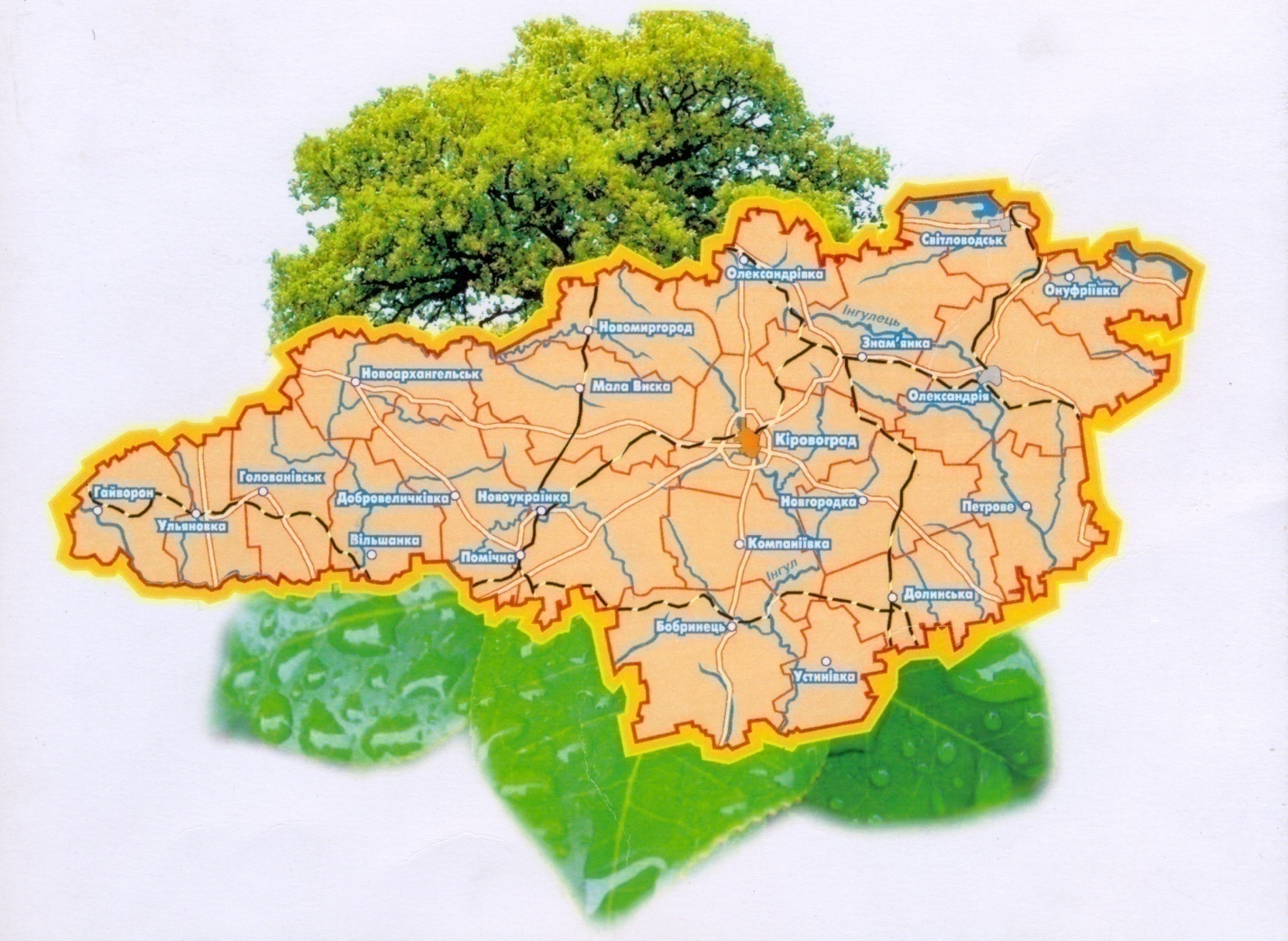 2014 рікЗміст                                                                                                          стор.1.Загальна характеристикаДата утворення:							- 10 січня 1939 рокуПлоща:								- 24587,8 кв. км.(4,1% від території України)Кількість адміністративних районів, одиниць:		- 21Кількість міст, одиниць:					- 12з них: обласного значення:					- 4Кількість селищ міського типу, одиниць:			- 27Кількість сіл та селищ, одиниць:				- 993Чисельність населення:						- 987,6 тис. осібЩільність населення:						- 40,2 осіб на 1 кв. км.Чисельність населення										Таблиця 11За даними Головного управління Держземагентства у Кіровоградській області.3.Фізико-географічна характеристикаПлоща Кіровоградської області становить 24,6 тис.км. кв. (4,1 % від території України). Протяжність області з півночі на південь становить майже 148 км, із заходу на схід – 335 км.Клімат області помірно-континентальний. Зима м’яка, з частими відлигами, а літо спекотне. У другій половині літа на території Кіровоградщини часто встановлюється антициклонний тип погоди з високими температурами повітря 
до + 38 0С та тривалими посухами.Опади випадають найчастіше влітку і восени у вигляді дощів. За теплий період (червень-жовтень) випадає в середньому 280-, за холодний (листопад-березень) – 125-. У той же час у степовій зоні мають місце бездощові періоди тривалістю 30-40 днів. Клімату Кіровоградщини властиві і небезпечні явища погоди – такі, як сильні зливи, град, ожеледь, пилові бурі тощо. Нерідким явищем у степовій зоні є пилові або чорні бурі та суховії до 25-30 м/с, характерні для осінньо-літнього періоду, які завдають великих збитків господарству зменшенням або повною загибеллю врожаю.Сприятливими факторами географічного розташування області є безпосереднє сусідство з розвинутими в промисловому відношенні Придніпров’ям і Донбасом, наявність густої мережі транзитних залізниць та автомагістралей, газопроводів та нафтопроводів, вихід до Дніпра (пристань у Світловодську). Кіровоградщина лежить у межах двох фізико-географічних зон – лісостепової і степової (більша частина). Область має порівняно великі запаси деяких мінеральних ресурсів. З паливних ресурсів тут є поклади бурого вугілля в м. Олександрія. Вагоме енергетичне значення мають значні (світового масштабу) поклади уранових руд.За походженням рельєф Кіровоградської області переважно ерозійний, тобто вироблений талими водами, річками та тимчасовими  водотоками. Основними й найпоширенішими формами рельєфу є вододільні плато, річкові долини, яри та балки. Грунти області мають високу родючість. Грунтовий покрив області характерний для перехідної зони від північного степу до південного лісостепу. Для південно-східних районів найбільш поширеними грунтами є чорноземи звичайні, середньо - та мало гумусні, а в південній частині - чорноземи звичайні мало гумусні.На просторах нашого краю протікає 438 річок загальною довжиною  5,6 тис. км, серед яких найбільші – Інгулець, Синюха, Велика Вись, Інгул, Ятрань. Річки області належать до систем Дніпра і Південного Бугу. Значущі притоки Дніпра – Тясмин, Інгулець і Цибульник, Південного Бугу – Інгул, Синюха і Синиця. Водні ресурси Кіровоградщини представлені річками, водосховищами, ставками та підземними водами. Протяжність по території області р. Дніпро - , Південного Бугу – . За кількістю водосховищ та ставків область займає третє місце серед областей України, але має найменші запаси природних підземних вод.4.Виробничий комплексТаблиця 25.   Перелік екологічно небезпечних об’єктівТаблиця 3ЕКОЛОГО - НЕБЕЗПЕЧНІ  ОБ`ЄКТИДП “Східний гірничо-збагачувальний комбінат”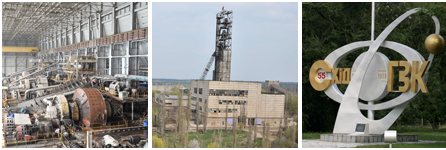 Східний гірничо-збагачувальний комбінат – єдине в Україні підприємство, що забезпечує видобуток природного урану і виробництво його оксидного концентратуТОВ  “Побужський феронікелевий комбінат”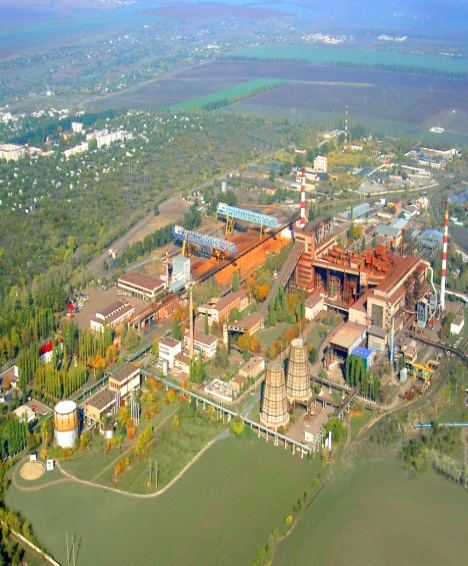 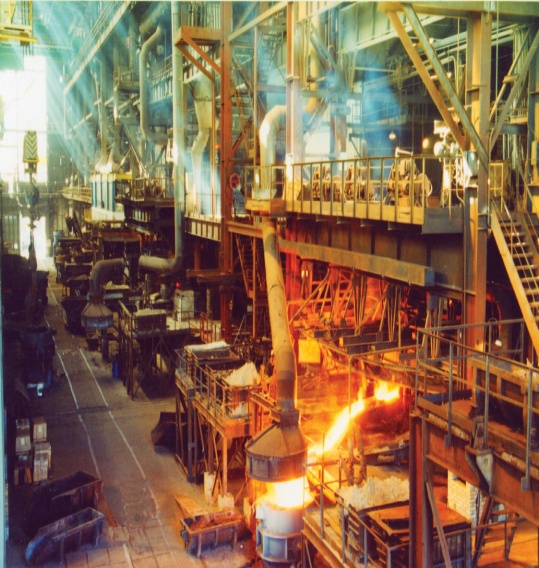 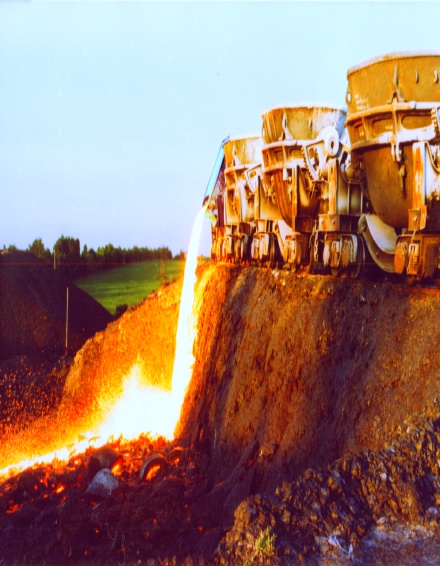 ТОВ “ПФК” єдине в пострадянському просторі гірничо-металургійне підприємство з технологією прямої переробки нікелевої руди6. Атмосферне повітряДинаміка викидів в атмосферне повітряТаблиця 4* -державний облік об’єктів здійснюються Міністерством екології та природних ресурсів України (відповідно до постанови Кабінету Міністрів України 13 травня 2001 року № 1655)**-відповідно до плану статистичних спостережень інформація буде надана після 13 червня 2014 р.Динаміка викидів забруднюючих речовин в атмосферне повітряДіаграма 1*-викиди від стаціонарних джерел та від автотранспортуДинаміка викидів забруднюючих речовинв атмосферне повітря у розрахунку на одну особу по Кіровоградській області, кг(викиди від стаціонарних джерел та від автотранспорту)Діаграма2Динаміка викидів забруднюючих речовин в атмосферне повітря у розрахунку 
на 1 кв. км  по Кіровоградській області, тонн(викиди від стаціонарних джерел та від автотранспорту)Діаграма 3Найбільші середні і максимальні концентрації забруднюючих речовин
(в кратності ГДК) в атмосферному повітрі містТаблиця 5Динаміка викидів забруднюючих речовин в атмосферне повітряТаблиця 6*-відповідно до плану статистичних спостережень інформація буде надана після 13 червня 2014 р.Основні  забруднювачі  атмосферного  повітря  за  2013  рікТаблиця 7Викиди забруднюючих речовин в атмосферне повітря за видами економічної діяльності у 2013 роціТаблиця 87. Водні ресурсиХарактеристика річокТаблиця  9Примітка. В протяжність річок по території регіону врахована довжина Дніпра (по фарватеру 68 км)Водні об’єкти регіонуТаблиця 10Динаміка водокористуванняТаблиця 11Обсяг оборотної, повторної і послідовно використаної водиТаблиця 12Обсяги забору, використання води з природних об’єктівта скидання зворотних вод, млн.куб.мДіаграма 4Скидання зворотних вод та забруднюючих речовин  водокористувачами –забруднювачами поверхневих водних об’єктівТаблиця 13Обсяги забруднюючих речовин, які скинуто із зворотними водамиу поверхневі водні об’єкти, тис. т.Діаграма 5Середньорічні концентрації речовин у контрольних створах водних об’єктів Кіровоградської області за 2013 рік(в одиницях кратності відповідних ГДК)Таблиця 14Інструментально-лабораторний контроль якості поверхневих водТаблиця 15Берегоукріплення Кременчуцького водосховища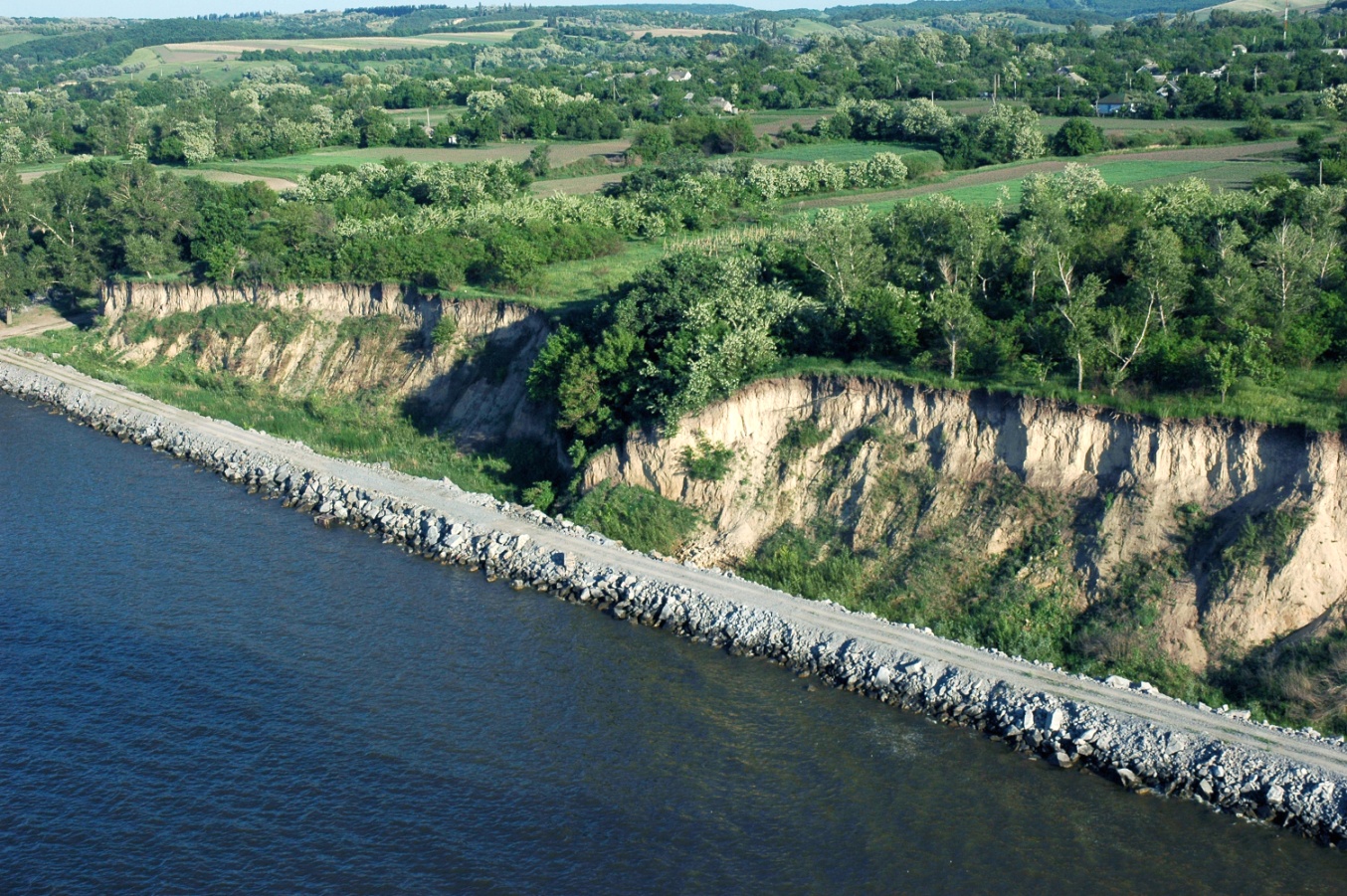 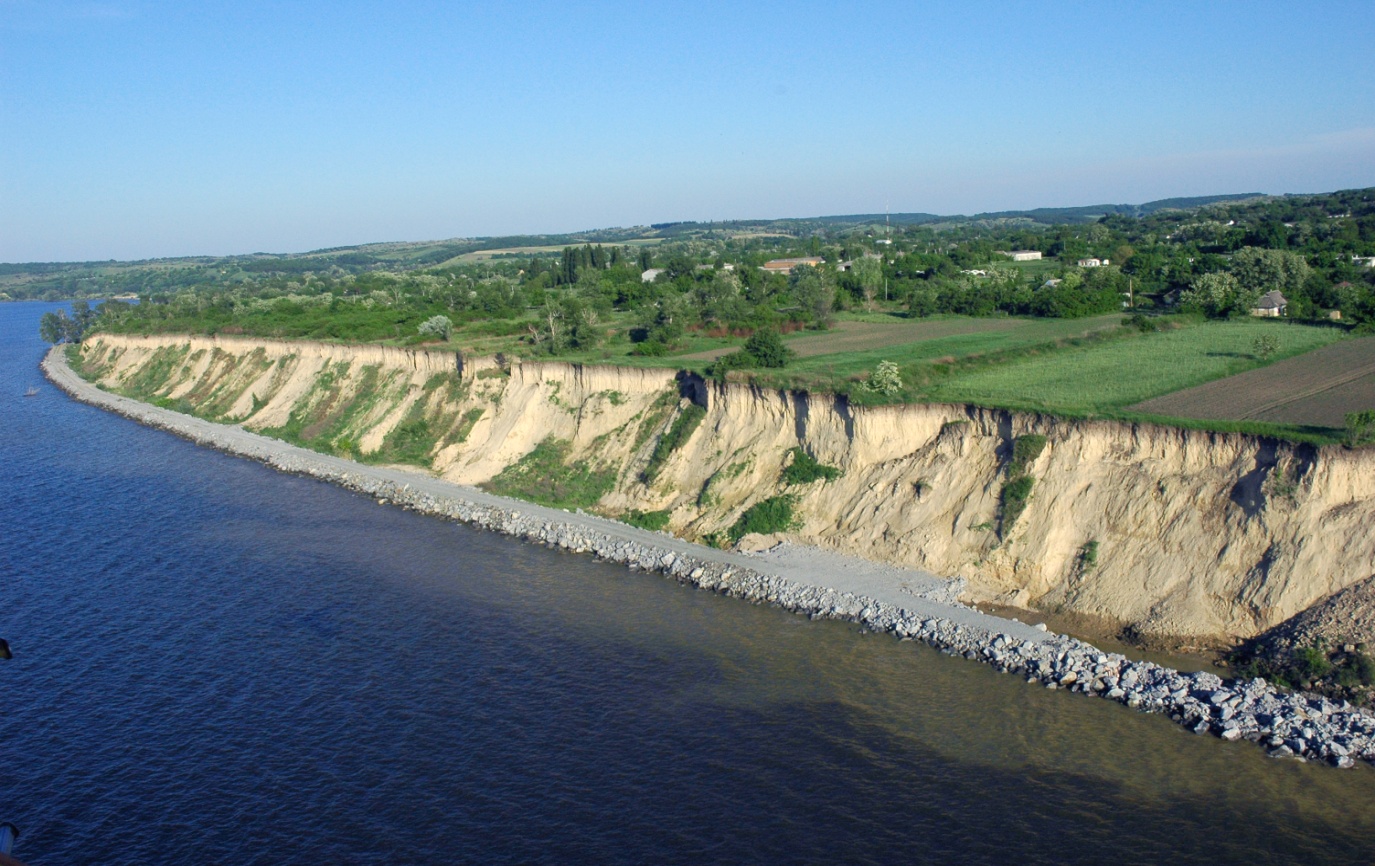 8.  ЗЕМЕЛЬНІ РЕСУРСИПлоща земель у Кіровоградській області складає 2458,8 тис. га, що становить 4,07% території України, з яких сільськогосподарські землі –   2034,8 тис. га. Кіровоградська область разом з Дніпропетровською і Запорізькою входить до Придніпровського економічного району і за структурою економіки є індустріально-аграрною. У структурі сільськогосподарських угідь рілля становить 1764,4 тис. га, багаторічні насадження – 25,4 тис. га, пасовища та сіножаті – 245,0 тис. га. Розораність земель в області 71,7%, що на 17,3 % більше, ніж у середньому по Україні. До речі, розораність території в Україні є однією з найбільших у світі. Так, у Європі найвищі рівні розораності мають Данія     (53 %), Угорщина (49 %) і Польща (44,5 %), що відповідно в 1,03, 1,11 та   1,22 разу менше, ніж Україна.Високий рівень розораності території області, в першу чергу, обумовлений екстенсивним використанням земель у сільськогосподарському виробництві.Динаміка структури земельного фонду області												Таблиця 16Порушені, відпрацьовані землі  та їх  рекультиваціяТаблиця 17Площі земельних угідь - складових національної екомережі за роками, тис.га.Таблиця 18Консервація деградованих і малопродуктивних земель за 2013 рікТаблиця  199. Лісові ресурсиЗемлі лісогосподарського призначення  регіону (станом на 01.01.2014 року)Таблиця 20ДЛП* - дані по державних лісогосподарських підприємствах системи Державного агентства лісових ресурсів України.Землі лісогосподарського призначення регіону в розрізі категорій земель (станом на 01.01.2014 р.)Таблиця 21Динаміка спеціального використання лісових ресурсів державного значенняТаблиця 22Динаміка лісовідновлення, лісорозведення та створення захисних насаджень з 2008 по 2012 роки і за 2013 (звітний) рік (в розрізі міністерств та відомств)Таблиця 23Динаміка проведення лісогосподарських заходів, пов’язаних із вирубуванням деревиниТаблиця 24Динаміка загибелі лісових культур, насаджень та не зімкнутих лісових культур Таблиця 2510. НадраПоширення екзогенних геологічних процесів (ЕГП)       Таблиця 26Кількість діючих спеціальних дозволів на користування надрами родовищ корисних копалин, розташованих на території Кіровоградської області(станом на 01.01.2014 року)	Таблиця 2711. Тваринний і рослинний світВиди флори і фауни, що охороняються у Кіровоградській областіТаблиця 28Динаміка охорони, невиснажливого використання та відтворення дикорослих рослин												Таблиця 29Перелік видів флори, що охороняються, в Кіровоградській області (станом на 01.01.2014 рік)Таблиця 30Поліссі, на  Подільської височини, рідше в Правобережному та Лівобережному Лісостепу.Занесений до Червоної книги України (2009). У 2007 році на Кіровоградщині вперше виявлені місцезростання у заболочених пониззях острова, розташованого у Дніпродзержинькому водосховищі. Нині вид охороняється в новоствореному Регіональному ландшафтному парку “Світловодський”. Також необхідно виявити нові місця зростання, встановити там заповідний режим, вивчати та контролювати стан популяцій, вирощувати вид у ботанічних садах.сховища у Білецьких плавнях. Вид також зустрічається в заплаві річки Інгулець в Олександрійському районі. Охороняється в заказниках місцевого значення: зоологічному “Деріївський” та ландшафтному - “Велика і Мала скелі”.Поширення. Атлантична, Середня та Сх. Європа, Середземномор’я, Скандинавія, Кавказ, Мала Азія. В Україні — Полісся (зрідка), Лісостеп (в основному Правобережний), Карпати та Передкарпаття — спорадично, сх. частина Лісостепу (зрідка). Вид є сезонним домінантом, панує навесні в трав’яному покриві лісів в окремих місцях на площі до декількох сотень га. 	На Кіровоградщині Цибуля ведмежа або черемша зростає в Знам’янському та Олександрівському районах, значні площі, зайняті нею, виявлені у Дмитрівсько-Чутківському лісовому масиві, зростає також у Чорному лісі. В данний час охороняється у ландшафтному заказнику загальнодержавного значення “Чорноліський”.Охороняється рослина у гідрологічній пам’ятці природи загальнодержавного значення “Болото Чорний ліс”.Перелік видів фауни, що охороняються, в Кіровоградській області(станом на 01.01.2014 рік)Таблиця 31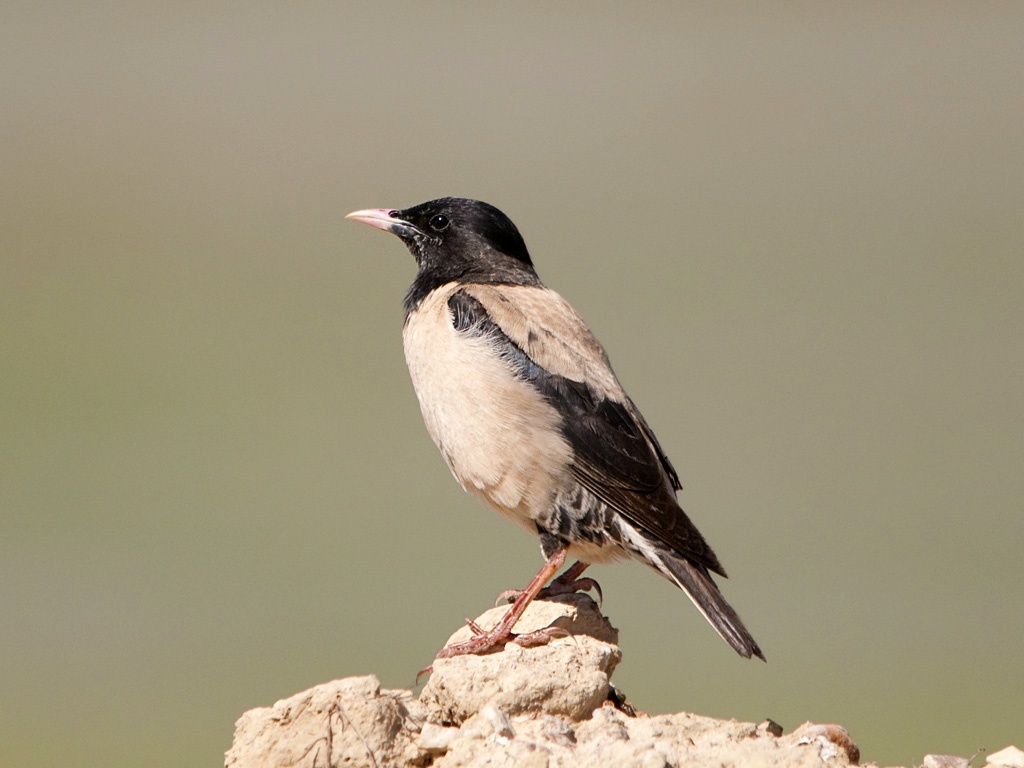 Шпак рожевий (Sturnus roseus)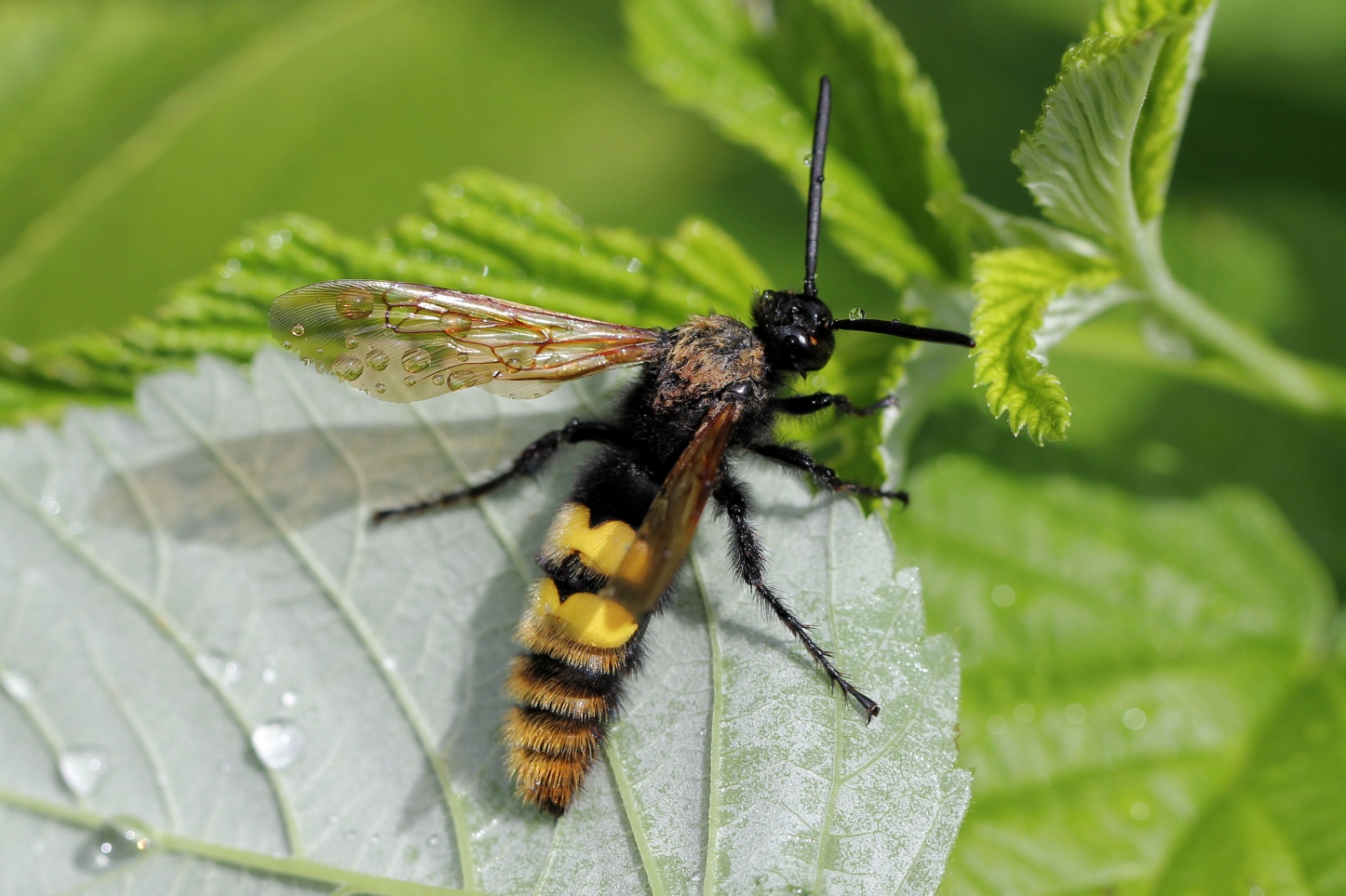 Сколія-гігант (Scolia maculata)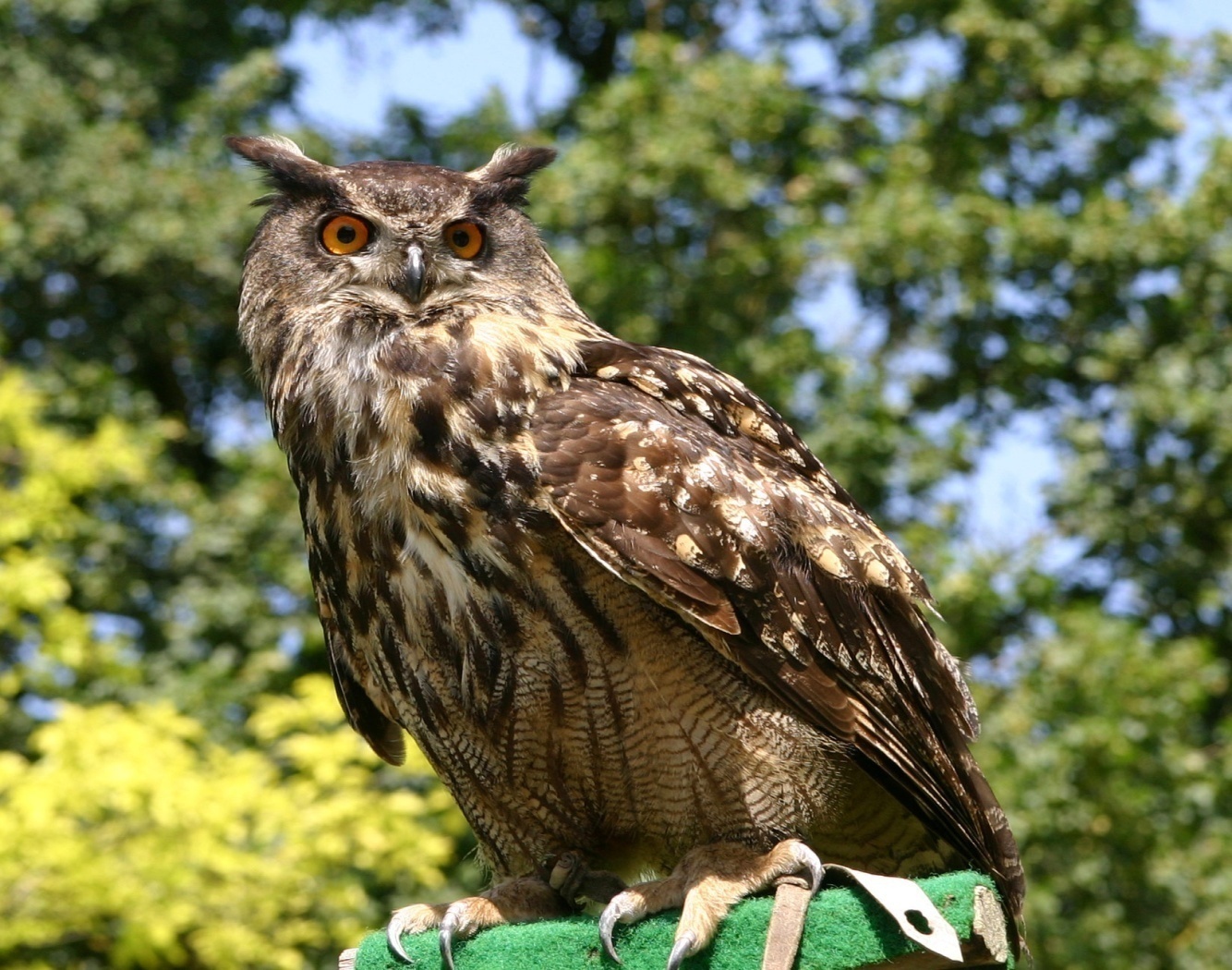 Пугач (Bubo bubo)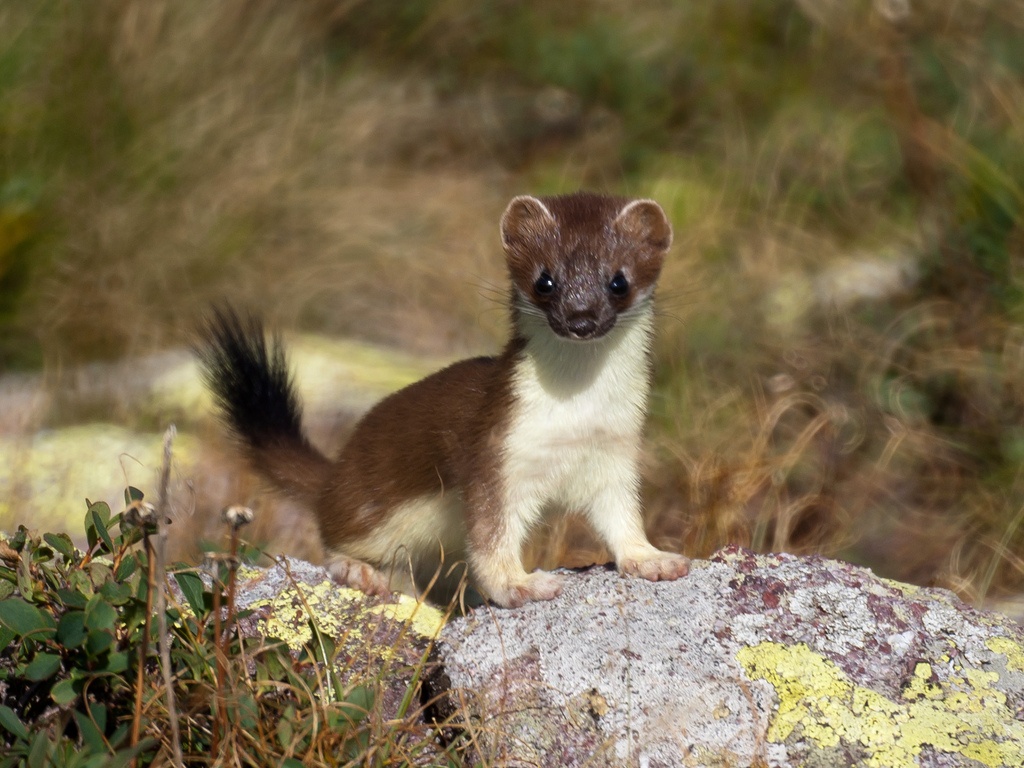 Горностай (Mustela erminea)Динаміка чисельності основних видів мисливських тварин (голів)											Таблиця 32Добування основних видів мисливських тварин (голів)											Таблиця 33Динаміка вилову риби											Таблиця 34Кількість виявлених фактів браконьєрстваТаблиця 3512. Природно-заповідний фондРозподіл територій та  об’єктів природно-заповідного фонду (ПЗФ) за їх значенням, категоріями та типами  (станом на 01.01.2014 року)Таблиця 36Динаміка структури природно-заповідного фонду Кіровоградської областіТаблиця 37Примітка: * - сумарна площа територій та об’єктів ПЗФ без урахування площі тих об’єктів ПЗФ, що входять до складу територій інших об’єктів ПЗФ.Розподіл земель об’єктів ПЗФ за землекористувачами, власниками земліТаблиця 38Розподіл земель об’єктів ПЗФ за угіддямиТаблиця 39Розподіл лісових земель об’єктів ПЗФ за їх категоріямиТаблиця 4013. Формування екологічної мережіСкладові структурних елементів екологічної мережів розрізі одиниць адміністративно-територіального устрою регіонуТаблиця 41ПРИРОДНО-ЗАПОВІДНІ ОБ’ЄКТИ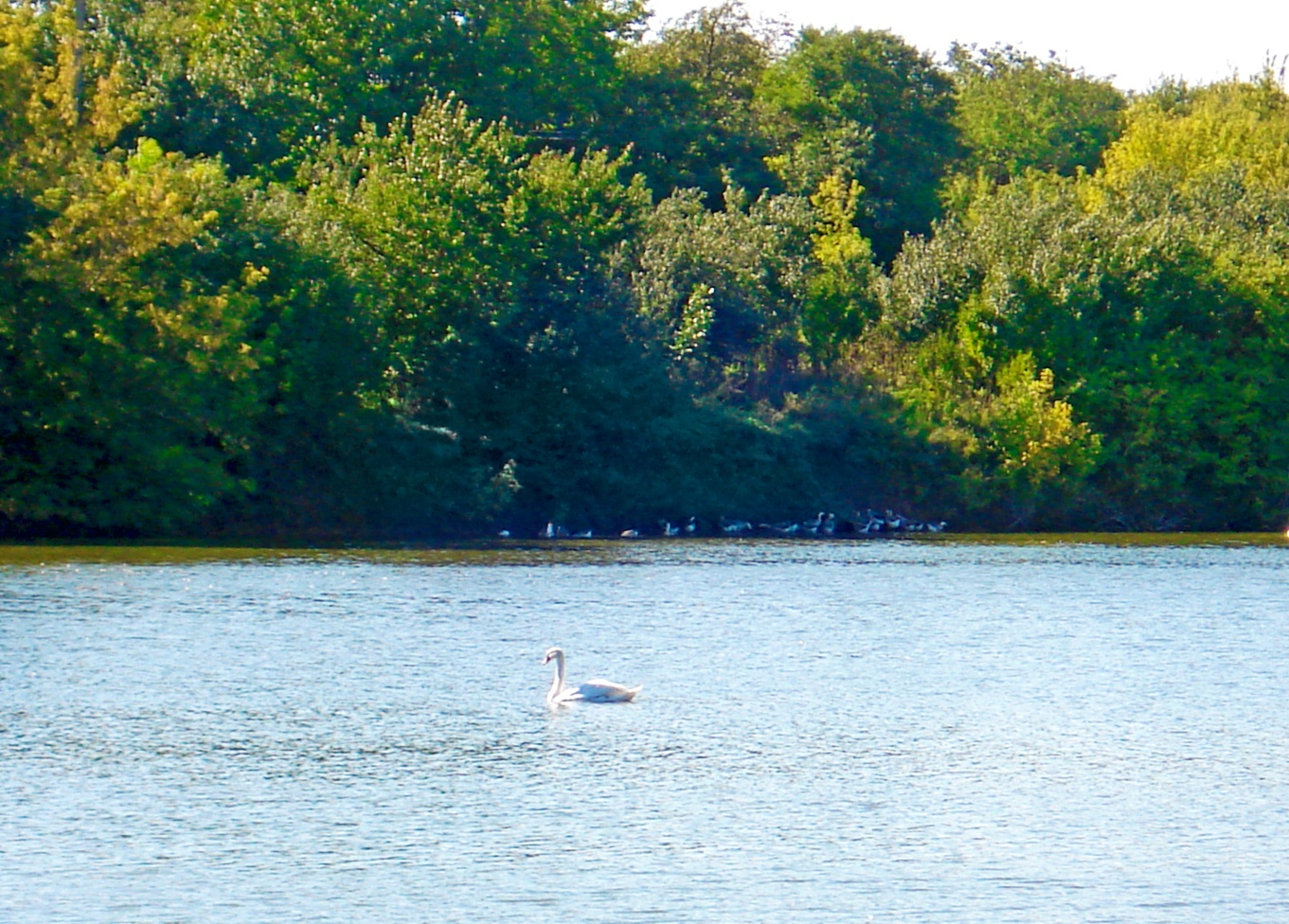 Ландшафтний заказник місцевого значення “Карпенків край”,Маловисківський район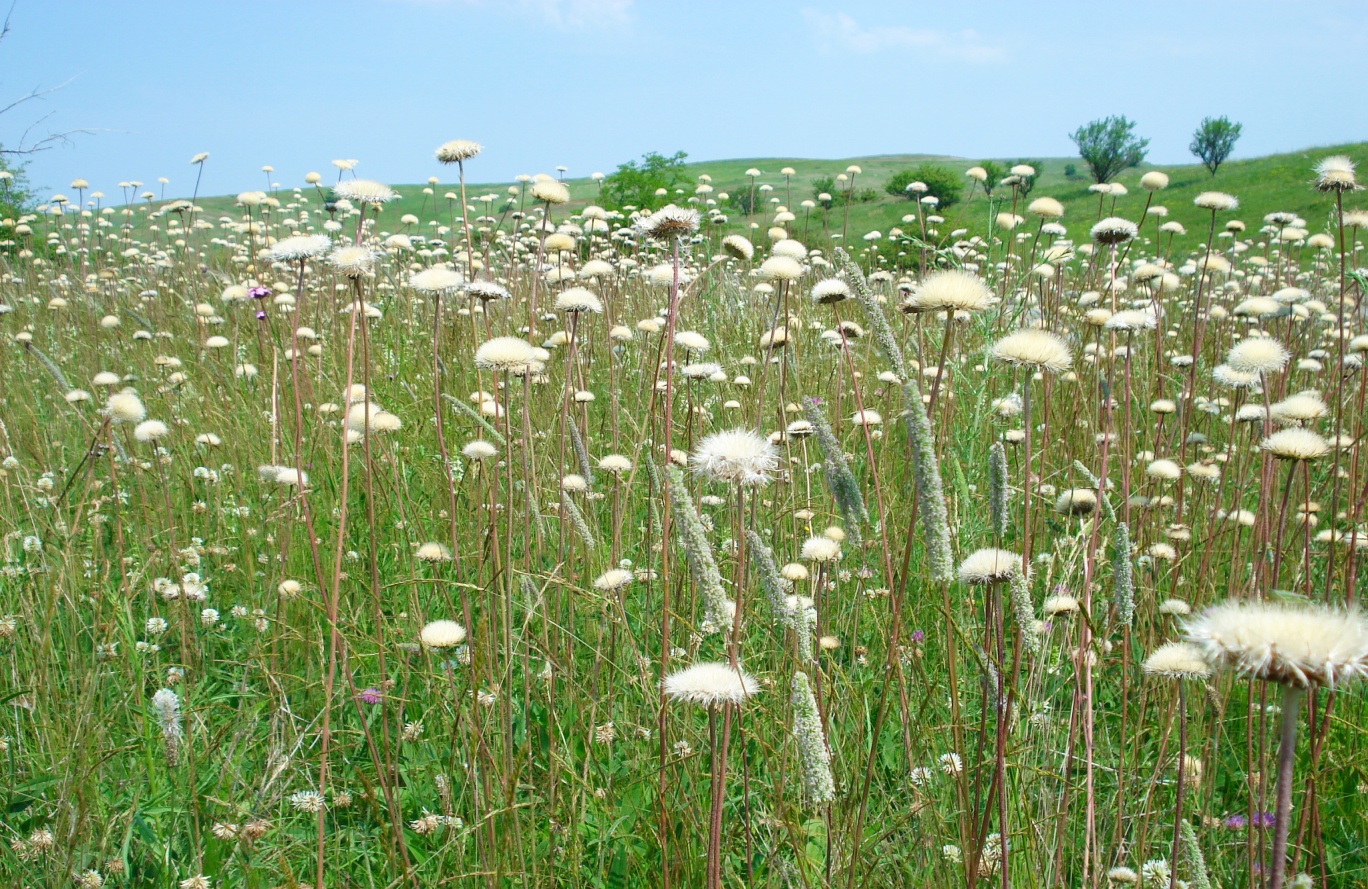 Ботанічна пам’ятка природи місцевого значення “Кудинове”, Знам’янський район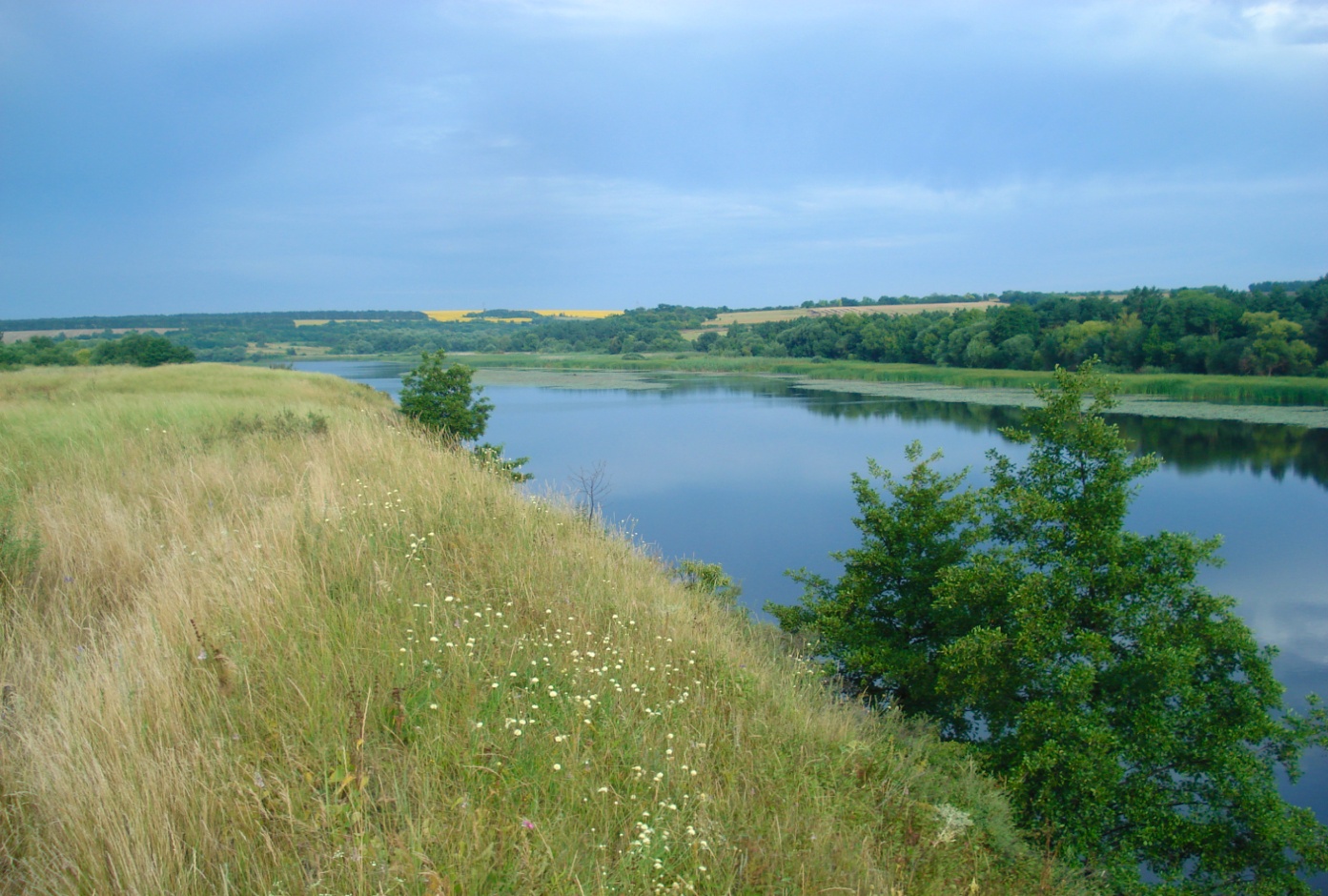 Заповідне урочище місцевого значення “Фомиха”, Новоархангельський район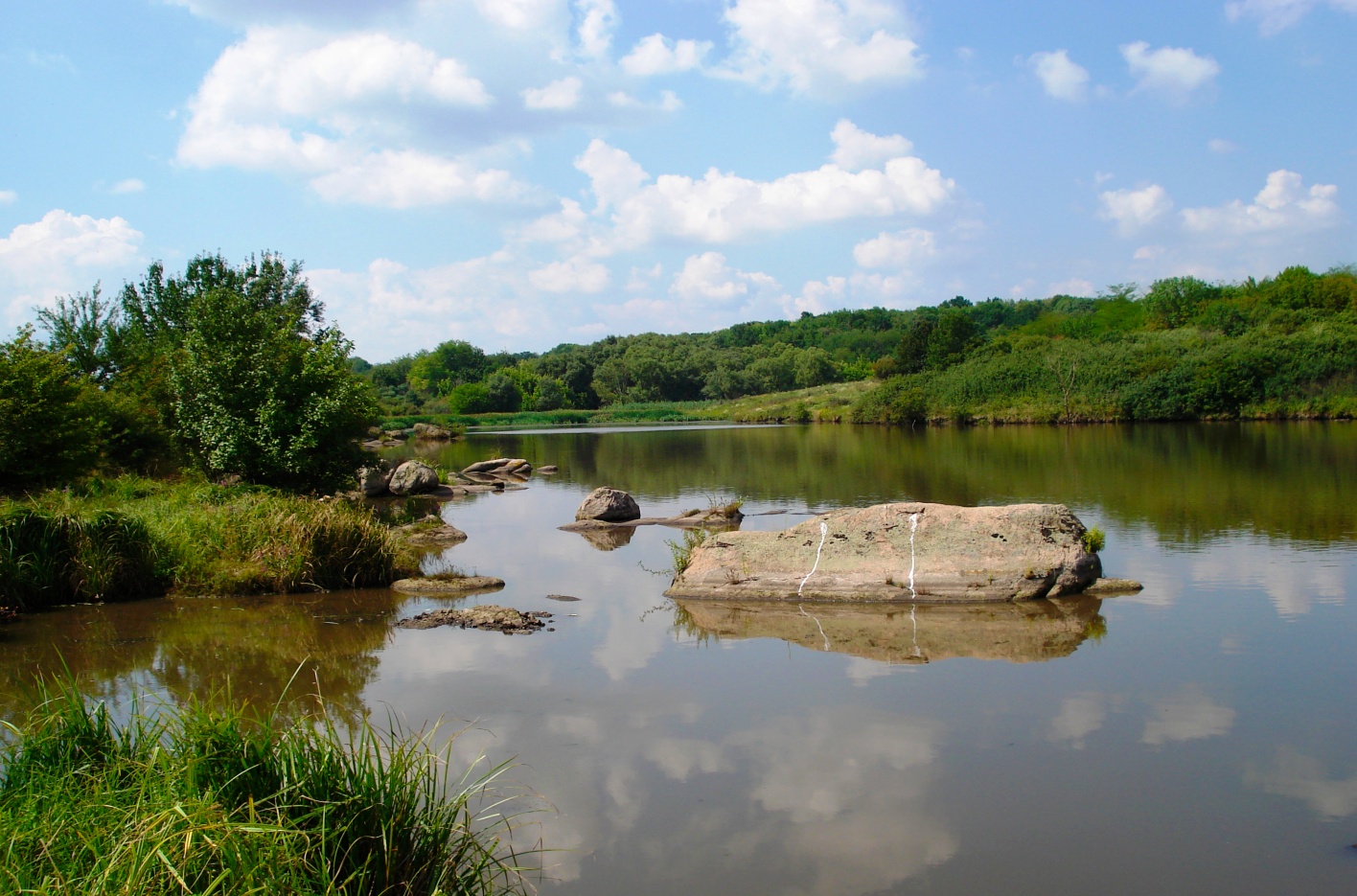 Ботанічна Заповідне урочище місцевого значення“Кілповьке”,Компаніївський район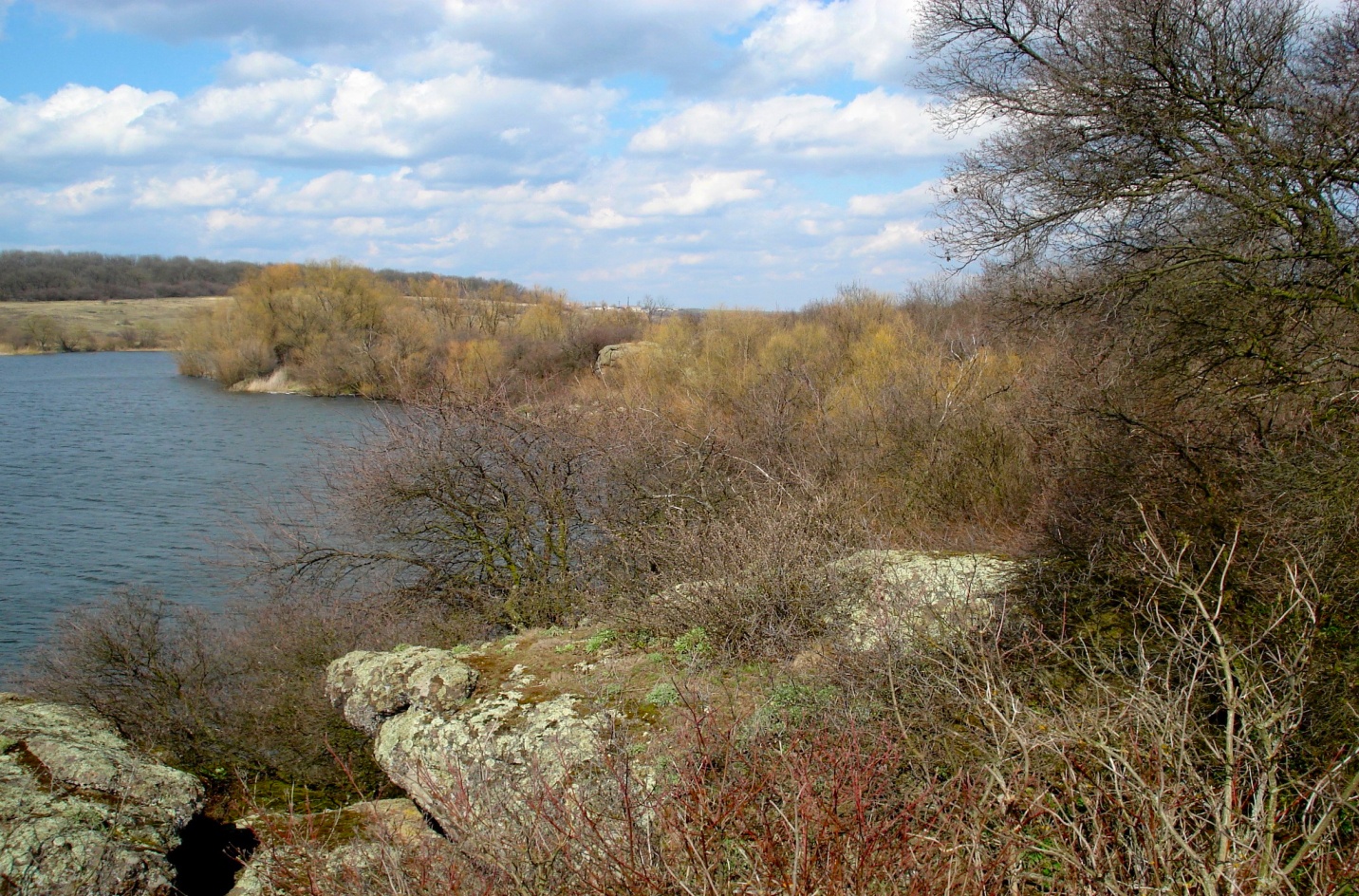 Ландшафтний заказник загальнодержавного значення “Войнівський”,Новоукраїнський район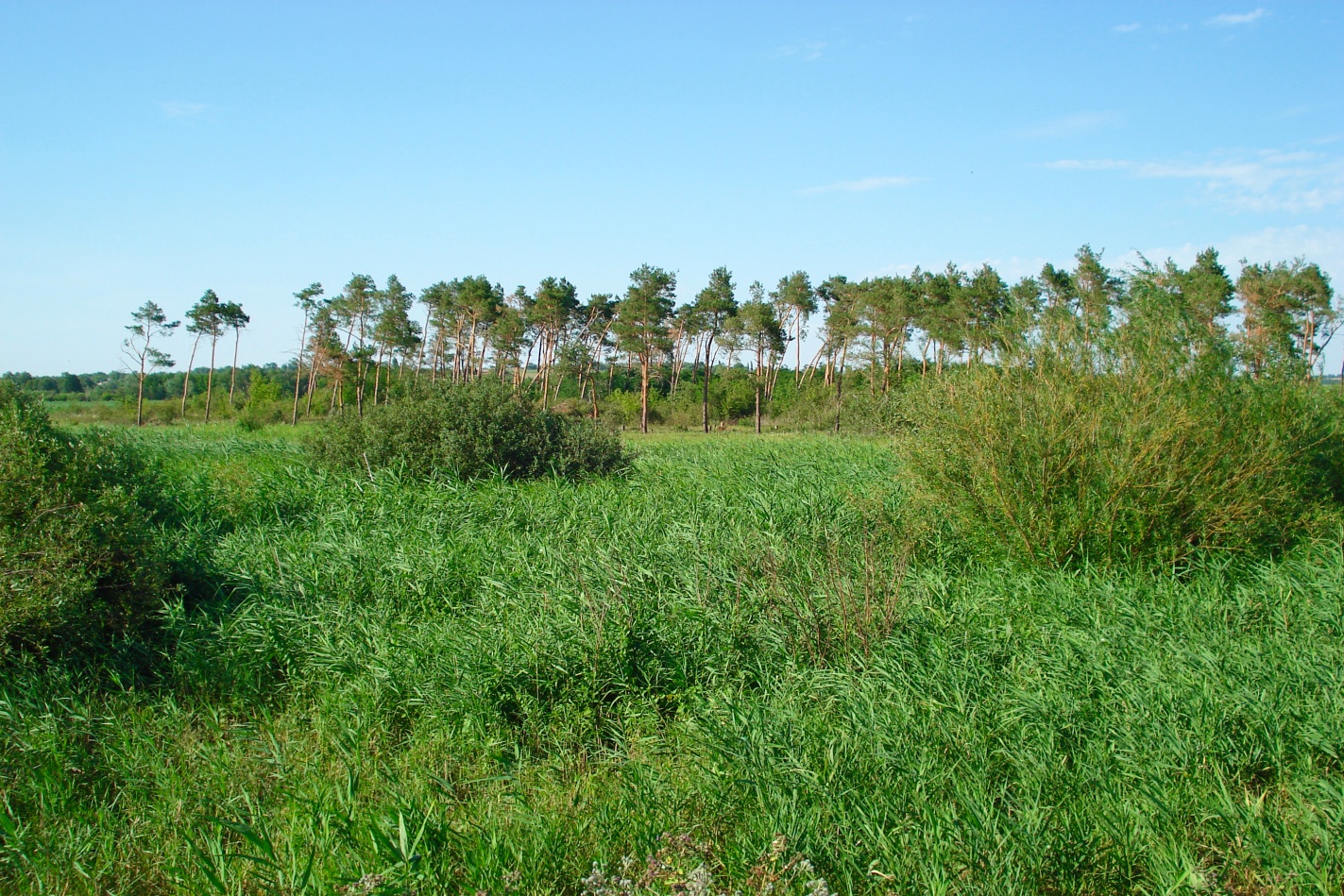 Ботанічний заказник місцевого значення “Гусиний острів”, Новомиргородський район14. Поводження з відходами та небезпечними хімічними речовинами14.1.Поводження з відходами за класами небезпекиНаявність відходів за класами небезпеки  станом на 01.01.2014 року(за формою статзвітності)Таблиця 42Суб’єкти підприємницької діяльності, що здійснюють діяльність у сфері поводження з небезпечними відходами на території регіонуТаблиця 43Суб’єкти підприємницької діяльності, що здійснюють збирання, заготівлю окремих видів відходів як вторинної сировиниТаблиця 44Динаміка утворення промислових та побутових відходів(за формою статзвітності)Таблиця 45* - за даними нової форми статзвітності враховано відходи І-ІV класу небезпеки за ф.№1-відходи (річна) “Поводження з відходами”Основні показники поводження з відходами (тис. т)(за формою статзвітності)Таблиця 46* - за даними нової форми статзвітності враховано відходи І-ІV класу небезпеки за ф.№1-відходи (річна) “Поводження з відходами”Основні утворювачі відходів(за даними статзвітності)Таблиця 47Стан обліку та паспортизації місць видалення відходів (МВВ)станом на 01.01.2014 рокуТаблиця 4814.2. Тверді побутові відходиІнформація про кількість сміттєзвалищ (полігонів) станом на 01.01.2014 рокуТаблиця 4914.3.  Поводження з непридатними та забороненими до використання пестицидами та отрутохімікатамиНа підставі укладеної угоди між Міністерством екології та природних ресурсів України та ТОВ “С.І. Груп Консорт ЛТД” від 31 травня 2012 року 
№ 14/7 усі наявні на території області непридатні до використання пестициди і агрохімікати протягом 2012 року були вивезені за межі області з метою їх знешкодження. Роботи виконані за рахунок Державного фонду охорони навколишнього природного середовища.15. Моніторинг довкілляСистема спостережень за станом довкілляТаблиця 5016. Державний контроль за додержанням вимог природоохоронного законодавства	Державний контроль за охороною навколишнього природного середовища та раціональним використанням природних ресурсів на Кіровоградщині здійснює Державна екологічна інспекція в Кіровоградській області.Державний контроль за додержанням вимогприродоохоронного законодавстваТаблиця 5117.  СТРУКТУРА департаменту екології та природних ресурсів Кіровоградської обласної державної адміністрації (35 одиниць)Структура Державної екологічної інспекції у Кіровоградській області18. Планування природоохоронної діяльностіПерелік обласних природоохоронних програмТаблиця 52Взаємодія  із засобами масової інформації та зв’язки з громадськістюТаблиця 53Громадські екологічні організації, що діють на території області 
(загальнодержавні, місцеві)Таблиця 54Перелік природоохоронних заходів, фінансування яких здійснювалось за рахунок коштів Державного фонду охорони навколишнього природного середовища у 2012-2013 роках																			Таблиця 55Перелік природоохоронних заходів, фінансування яких здійснювалось за рахунок коштів обласного фонду охорони навколишнього природного середовища у 2013 роціТаблиця 5619. Найважливіші екологічні проблеми області та стан і перспективи їх вирішення	Незважаючи на ряд існуючих проблем, стан навколишнього природного середовища Кіровоградської області за низкою важливих показників має тенденцію до покращення.	Так, за даними статистичного спостереження у 2013 році порівняно з 2012 роком обсяг викидів забруднюючих речовин від стаціонарних джерел зменшився на 6,3%.	Обсяг викидів від стаціонарних джерел у розрахунку на 1 особу у 
2013 році по області становив 15,9 кг, що суттєво менше порівняно із сусідніми з Кіровоградщиною Вінницькою, Полтавською та Черкаською областями –  92,2 кг, 45,5 кг та 57,8 кг відповідно).Також спостерігається позитивна динаміка за показником скиду недостатньо очищених зворотних вод у водні об'єкти області. Так, у 2011 році даний показник становив 6,55 млн. м3, у 2012 році – 5,111 млн. м3, у 2013 – 
4,771 млн. м3. В той же час найбільшим забруднювачем області за показником скиду недостатньо очищених зворотних вод залишається Інгульська шахта 
ДП "Східний гірничо-збагачувальний комбінат". Очисні споруди зазначеного підприємства потребують термінового переобладнання та реконструкції.У зв'язку з початком відпрацювання Центрального родовища уранових руд об'єм шахтних вод, що надходять на діючу установку очистки шахтних вод (УОШВ), значно збільшуватиметься. При цьому обладнання УОШВ протягом останніх 40 років морально і фізично застаріло й не забезпечує належного рівня ефективності очищення вод від природних радіонуклідів, завислих та хімічних речовин.Оскільки скид здійснюється у річку Інгул, на якій униз по течії знаходиться водозабір питної води Миколаївської області, вирішення зазначеного питання набуває загальнодержавний значення.При цьому рівень фінансування даного заходу виходить далеко за межі можливостей Кіровоградського обласного фонду охорони навколишнього природного середовища (орієнтовна вартість проекту реконструкції УОШВ складає близько 38 млн. грн.).Усі наявні на території області непридатні до використання пестициди та агрохімікати у 2012 році були вивезені за межі області з метою їх знешкодження.Важливим досягненням у сфері охорони навколишнього природного середовища області стало запровадження обласної системи моніторингу довкілля.	Положенням про систему моніторингу області визначено перелік суб’єктів моніторингу довкілля, до якого увійшли: Державна екологічна інспекція у Кіровоградській області, Управління Державної служби України з надзвичайних ситуацій в Кіровоградській області, Кіровоградське обласне управління водних ресурсів, Кіровоградський обласний центр з гідрометеорології; Кіровоградське обласне управління лісового та мисливського господарства, 	департамент житлово-комунального господарства Кіровоградської обласної державної адміністрації, державне підприємство «Кіровоградський науково-виробничий центр стандартизації, метрології та сертифікації», управління охорони, використання і відтворення водних біоресурсів та регулювання рибальства в Кіровоградській області, Кіровоградська філія державної установи «Інститут охорони ґрунтів України».	Крім того, до тісної співпраці в межах функціонування системи моніторингу довкілля області залучено головне управління Держсанепідслужби у Кіровоградській області, дочірнє підприємство «Центрукргеологія» 
НАК «Надра України»; головне управління статистики у Кіровоградській області та Державна інспекція сільського господарства в Кіровоградській області.Важливим досягненням у сфері дозвільної діяльності щодо поводження з відходами наприкінці 2013 року стало запровадження на практиці законодавчого нововведення стосовно принципу декларування відходів. Таким чином, малий та середній бізнес звільнено від необхідності отримувати дозволи на розміщення відходів та погоджувати ліміти на їх утворення та розміщення. Натомість на реєстрацію до департаменту подаватимуться декларації про утворення відходів (подання яких не вимагає будь-яких додаткових документів). Протягом листопада – грудня 2013 року департаментом зареєстровано 408 декларацій про відходи.Документи на отримання дозволів та реєстрацію декларацій приймаються та видаються департаментом виключно через дозвільні центри та центри надання адміністративних послуг області.З метою уникнення штрафних санкцій та забезпечення економії бюджетних коштів проводиться робота з комунальними підприємствами області щодо своєчасності оформлення ними документів дозвільного характеру.Протягом 2013 року департаментом проводилась робота щодо введення в районних державних адміністраціях області окремих посадових осіб, відповідальних за сферу екології, а також були організовані навчальні семінарі для підвищення кваліфікаційного рівня таких спеціалістів.Водночас станом на кінець 2013 року на порядку денному екологічної спільноти регіону залишаються певні проблемні питання, а саме:	поводження із твердими побутовими відходами, їх накопичення на території області;	суттєва зношеність та недостатня потужність існуючих водоочисних споруд комунальної сфери, зокрема очисних споруд каналізації і каналізаційних мереж;	порівняно невисокий показник заповідності території області, законодавча неврегульованість питання щодо передачі повноважень стосовно природно-заповідного фонду з центрального рівня на регіональний.З метою вирішення проблеми зношеності каналізаційних очисних споруд у містах та селищах області, із обласного фонду охорони навколишнього природного середовища у 2013 році використано 3320,412 тис.грн. на виконання наступних природоохоронних заходів: очисні споруди житлового селища Маловисківського цукрового заводу (будівництво) – видатки у сумі 786,338 тис.грн.;каналізаційні очисні споруди по вул. Річній, с. Торговиця Новоархан-гельського району (реконструкція) – видатки у сумі 248,596 тис.грн.;реконструкція системи транспортування стічних вод на каналізаційні очисні споруди в м. Знам'янка Кіровоградської області – видатки у сумі 
281,542 тис.грн.;капітальний ремонт будівлі гратового відділення очисних споруд за адресою:  м. Кіровоград,  вул. Байкальська, 107 – видатки у сумі 195,2 тис.грн.;капітальний ремонт зовнішньої прибудинкової каналізації багатоквартирних будинків  в м. Бобринець – видатки у сумі 182,3 тис.грн.;реконструкція ділянки головного колектору по вул. Міліцейській в 
м. Олександрії для підключення  ЗОШ №17 по проспекту Леніна, 130                                       (з виготовленням проектно-кошторисної документації) –  видатки у сумі 
198,3 тис.грн.;будівництво станції біологічної очистки стоків в смт Петрове Петрівського району Кіровоградської області – видатки у сумі 647,4 тис.грн.;реконструкція очисних споруд обласної туберкульозної лікарні, с. Івано-Благодатне, Кіровоградського району (ІІ черга) – видатки у сумі  265,6 тис.грн.;реконструкція каналізаційної системи навчального корпусу Добровеличківської загальноосвітньої школи-інтернату І – ІІІ ступенів – видатки у сумі 143,5 тис.грн.;реконструкція очисних споруд в смт Компаніївка – 371,636 тис. грн.З Державного фонду охорони навколишнього природного середовища кошти у  2013 році на виконання природоохоронних заходів не виділялися.У 2013 році на Кіровоградщині проведено інвентаризацію гідротехнічних споруд у Бобринецькому, Вільшанському, Гайворонському, Голованівському, Добровеличківському, Долинському, Знам’янському, Кіровоградському, Компаніївському, Маловисківському, Новгородківському, Ново-архангельському, Новомиргородському, Новоукраїнському, Олександ-рівському, Ульяновському та Устинівському районах, а також частково - 
в Олександрійському, Онуфріївському, Петрівському та Світловодському районах.Всього в області проведено інвентаризацію та обстеження стану 
2432 гідроспоруд на 2442 водних об’єктах, з них 2222 гідроспоруди визнано безхазяйними. Загальна балансова вартість обстежених гідротехнічних споруд області складає 27431,59 тис. грн.В напрямку подальшого формування природно-заповідного фонду та екологічної мережі області у 2013 році в області було створено (оголошено) 
6 нових природно-заповідних територій місцевого значення, а саме 5 заказників загальною площею 933,71 га і 1 заповідне урочище (250 га). Робота в  напрямку розширення екомережі регіону продовжується.Велике техногенне навантаження на довкілля Кіровоградської області має урановидобувна галузь, зокрема фактор нагромадження відвальних порід.Значна частина з них накопичена на проммайданчику Інгульської шахти 
– близько 8 восьми мільйонів тонн, які зосереджені у п'ятьох відвалах.Для зменшення кількості обсягу відвальних порід підприємством використовується радіометричне рудосортувальне устаткування нового покоління, що забезпечує переробку відвальної породи з одержанням  кварцитового буту й щебеню і довилучення урану. У такий спосіб приведено у належний стан відвали Смолінської шахти (шляхом переробки 6 мільйонів тонн відходів).Однією із найбільш гострих проблем для сіл, міст та селищ Кіровоградської області продовжує залишатися ситуація, що склалася із накопиченням твердих побутових відходів.Основними негативними факторами, що зумовлюють складність вирішення даної проблеми, є слабкий розвиток сучасних методів переробки твердих побутових відходів, недостатня потужність сміттєзвалищ та відсутність належним чином обладнаних полігонів переробки побутового сміття, відсутність централізованої системи контролю за утворенням, перевезенням, розміщенням та утилізацією відходів.Отже, потрібен комплексний підхід щодо створення ефективної системи управління у сфері поводження з твердими побутовими відходами за наступними напрямами, включно із проведенням системної роз'яснювальної роботи щодо підвищення культурного рівня та свідомості населення.Екологічна ситуація в регіоні залишається одним із пріоритетних напрямків діяльності місцевої влади.Відповідальні виконавці розділів Екологічного паспорту Кіровоградської області за 2013 рік1.Загальна характеристика……………………………………… ……32.Чисельність населення ……………………………………………...33.Фізико-географічна характеристика ………………..……………...44.Виробничий комплекс ……………………………….……………...55.Перелік екологічно небезпечних об’єктів …….........……………...66.Атмосферне повітря ………………………………………………...77.Водні ресурси ………………………………………...……………...158.Земельні ресурси ……………………………………..……………...249.Лісові ресурси ………………………………………..……………...2610.Надра ………………………………………………….……………...3011.Тваринний і рослинний світ ………………………...……………...3112.Природно-заповідний фонд ………………………………………...4813.Формування екологічної мережі …………………………………...5414.Поводження з відходами та небезпечними хімічними  речовинами:……………………………..……………...……………5814.1Поводження з відходами  І-ІІІ класів небезпеки …..……………...5814.2Тверді побутові відходи …………………………………………….6514.3Поводження з непридатними та забороненими до використання  пестицидами та отрутохімікатами ………………...…………….....6615.Моніторинг довкілля ………………………………..……………...6716.Державний контроль за додержанням  вимог  природоохоронного законодавства ………………………………...6817.Структура  департаменту та держекоінспекції ….……………......6918.Планування природоохоронної  діяльності………...……………...7119.Найважливіші екологічні проблеми області та стан і перспективи їх вирішення………………………………………...…………….....82Назва містаКількість наявного населення, тис.осібКількість наявного населення, тис.осібКількість наявного населення, тис.осібПлоща1, км2Щільність наявногонаселення, осіб/ км2Назва міставсьогоу тому числіу тому числіПлоща1, км2Щільність наявногонаселення, осіб/ км2Назва міставсьогоміськесільськеПлоща1, км2Щільність наявногонаселення, осіб/ км2123456Міста обласного значенняМіста обласного значенняМіста обласного значенняМіста обласного значенняМіста обласного значенняМіста обласного значенняКіровоград (міськрада)242,0242,0Х103,32342,5м. Знам′янка (міськрада)29,128,80,320,91392,2м. Олександрія (міськрада)92,490,32,168,11356,1м. Світловодськ (міськрада)54,154,1Х44,71209,8Всього:417,6415,22,4237,01761,6Міста районного значенняМіста районного значенняМіста районного значенняМіста районного значенняМіста районного значенняМіста районного значенням. Бобринець11,011,0Х--м. Гайворон15,015,0Х--м. Помічна9,29,2Х--м. Долинська19,419,4Х--м. Мала Виска11,111,1Х--м. Новомиргород11,511,5Х--м. Новоукраїнка17,517,5Х--м. Ульяновка6,16,1Х--Всього:100,8100,8Х--РайониРайониРайониРайониРайониРайониБобринецький26,311,015,31496,317,6123456Вільшанський12,94,78,2645,120,0Гайворонський38,821,717,1695,055,8Голованівський31,712,219,5992,132,0Добровеличківський34,514,919,61296,526,6Долинський34,920,714,21275,927,4Знам′янський23,5Х23,51327,917,7Кіровоградський37,3Х37,31557,023,9Компаніївський15,54,511,0967,516,1Маловисківський44,520,923,61248,035,6Новгородківський15,85,810,0996,615,8Новоархангельський25,16,418,71205,820,8Новомиргородський29,014,114,91032,228,1Новоукраїнський42,917,525,41667,825,7Олександрівський28,211,316,91158,924,3Олександрійський36,510,426,11842,019,8Онуфріївський18,68,79,9889,121,0Петрівський24,78,316,41194,920,7Світловодський12,8Х12,81219,010,5Ульяновський23,16,117,0700,833,0Устинівський13,43,59,9942,414,2Всього:570,0202,7367,324350,823,4Всього по області:987,6617,9369,724587,840,2Галузі промисловості (інші галузі)           Кількість   підприємств, од.           Кількість   підприємств, од.Галузі промисловості (інші галузі)загальна		загальнаекологічно небезпечнихДобувна промисловість і розроблення кар'єрів81Переробна промисловість828Постачання електроенергії, газу, пари та кондиційованого повітря56Водопостачання; каналізація, поводження з відходами158Будівництво664Оптова та роздрібна торгівля; ремонт автотранспортних засобів і мотоциклів2156Транспорт, складське господарство, поштова та кур'єрська діяльність364Інші галузі9466Всього13773№ з/пНазва об’єктуВид економічної діяльностіВідомча належність(форма власності)Примітка1ДП "Східний гірничо – збагачувальний комбінат"Добування уранової та торієвої руди. Виробництво та переробка ядерного паливаЗагально-державна власністьНакопичено40049600,71 т відходів в хвостосховищі у балці “Щербаківська” Петрівський район 2ТОВ "Побужський феронікелевий комбінат"Виробництво кольорових металів (нікелю)Приватна власністьВикиди забруднюючих речовин в атмосферне повітря 6269,23 т на рік3Кіровоградське ВКГ ОКВП "Дніпро-Кіровоград"Забір, очищення та скид стічних водКомунальна власністьСкид   14177,371 млн. м3 стічних вод на рікПоказники2011 рік2012 рік2013 рік1234Загальна кількість суб’єктів підприємницької діяльності, що здійснюють викиди забруднюючих речовин в атмосферне повітря, од.229199192Загальна кількість суб’єктів підприємницької діяльності, поставлених на державний облік, од.341**Загальна кількість суб’єктів підприємницької діяльності, що мають дозвіл на викиди забруднюючих речовин в атмосферне повітря, од.130318312142Потенційний обсяг викидів забруднюючих речовин в атмосферне повітря від стаціонарних джерел за суб’єктами підприємницької діяльності, поставленими на облік, тис. т19,741**Викиди забруднюючих речовин в атмосферне повітря від стаціонарних та пересувних джерел, тис. ту тому числі:73,973,8**       від стаціонарних джерел, тис. т15,216,815,7       від пересувних джерел, тис. т58,757,0**       у тому числі від автомобільного транспорту, тис. т49,548,249,1Викиди забруднюючих речовин в атмосферне повітря від стаціонарних та пересувних джерел у розрахунку на км2, т3,03,0**Викиди забруднюючих речовин в атмосферне повітря від стаціонарних та пересувних джерел у розрахунку на одну особу, кг73,473,8**Викиди забруднюючих речовин в атмосферне повітря від стаціонарних джерел у розрахунку на км2, т0,60,70,6Викиди забруднюючих речовин в атмосферне повітря від стаціонарних джерел у розрахунку на одну особу, кг15,116,815,91234Викиди забруднюючих речовин в атмосферне повітря від пересувних джерел у розрахунку на км2, т2,42,0**Забруднююча речовинаМістоМаксимально-разова ГДК,мг/ м3Середня концентраціяМаксимальна з разових концентрацій12345                                                  Кіровоград                                                  Кіровоград                                                  Кіровоград                                                  Кіровоград                                                  КіровоградПил0,51,81,2Діоксид азоту0,20,70,3Оксид вуглецю50,81,6Формальдегід0,0351,80,6Діоксид сірки0,50,40,1Оксид азоту0,40,30,1Сажа0,151,01,3                                                  Олександрія                                                  Олександрія                                                  Олександрія                                                  Олександрія                                                  ОлександріяПил 0,51,61,0Діоксид сірки 0,50,40,1Діоксид азоту0,20,70,3Сажа0,151,11,3                                                 Світловодськ                                                 Світловодськ                                                 Світловодськ                                                 Світловодськ                                                 СвітловодськПил0,51,330,5Діоксид сірки0,50,360,19Оксид вуглецю51,01,5Діоксид азоту0,21,00,6Оксид азоту0,41,170,28Формальдегід0,0351,70,86Назва забруднюючої речовини2011 рік2012 рік2013 рік12341.Викиди забруднюючих речовин, усього, тис. т73,973,8*у тому числі від:1.1стаціонарних джерел15,216,815,7метали та їх сполуки0,50,80,6стійкі органічні забруднювачі000оксид вуглецю4,84,84,6діоксид та інші сполуки сірки1,42,11,4оксиди азоту1,90,91,4речовини у вигляді суспендованих твердих частинок3,45,34,4неметанові леткі органічні сполуки0,80,70,91.2. пересувних джерел58,757,0*сірчистий ангідрид0,80,7*оксиди азоту7,33,7*оксиди вуглецю43,041,5*неметанові леткі органічні сполуки6,66,3*речовини у вигляді суспендованих твердих частинок0,80,8*у тому числі від :1.2.1. автомобільного транспорту:49,548,249,1сірчистий ангідрид0,40,40,4оксиди азоту4,44,34,6оксид вуглецю38,437,237,9неметанові леткі органічні сполуки5,75,55,6речовини у вигляді суспендованих твердих частинок---2. Парникові гази, усього, млн.т СО2 – екв.1,81,70,5№з/пНазва об’єктуНазва забруднюючої речовиниЧастка викидів забруднюючої речовиниЧастка викидів забруднюючої речовиниЧастка викидів забруднюючої речовиниЧастка викидів забруднюючої речовиниЧастка оснащення джерел викидів установками очистки газу, %Ступінь очищення установок очистки газу, %Заходи, спрямовані на зменшення викидівЗаходи, спрямовані на зменшення викидівЗаходи, спрямовані на зменшення викидівЗаходи, спрямовані на зменшення викидів№з/пНазва об’єктуНазва забруднюючої речовиниВсього викидів, т/рік До загального обсягу викидів об’єкту, %До загального обсягу викидів (населеного пункту), % До загального обсягу викидів (району), %Частка оснащення джерел викидів установками очистки газу, %Ступінь очищення установок очистки газу, %Загальний обсяг витрат за кошторисною вартістю, тис.грн.Фактично витрачено з початку виконання заходу, тис.грн.Зменшення викидів після впровадження заходу т/рікЗменшення викидів після впровадження заходу т/рік№з/пНазва об’єктуНазва забруднюючої речовиниВсього викидів, т/рік До загального обсягу викидів об’єкту, %До загального обсягу викидів (населеного пункту), % До загального обсягу викидів (району), %Частка оснащення джерел викидів установками очистки газу, %Ступінь очищення установок очистки газу, %Загальний обсяг витрат за кошторисною вартістю, тис.грн.Фактично витрачено з початку виконання заходу, тис.грн.ОчікуванеФактичне123456789101112131.Філія “Управління магістральних газопроводів “Черкаситрансгаз” 
ДК “Укртрансгаз” 
НАК “Нафтогаз України”КС “Олександрівська”,Олександрівське ЛВУМГ смт  ОлександрівкаВсього, 
у тому числі:Сполуки азотуОксид вуглецюМетан699,077117,4351,515576,088100,016,80,282,4-86,0------2.Філія “Управління магістральнихгазопроводів “Черкаситрансгаз”
 ДК “Укртрансгаз”            НАК “Нафтогаз України”КС  “Кіровоградська”,с. Мар’ївка, Компаніївський  районВсього, 
у тому числі:Сполуки азотуОксид вуглецюМетан755,895189,11735,917526,704100,025,04,869,7-100,0------3.ДК “Укртрансгаз” 
НАК “Нафтогаз України”Кременчуцьке ЛВУМГУМГ “Черкаситрансгаз”КС “Задніпровська”, Світловодський р-нс. ПавлівкаВсього, 
у тому числі:Сполуки азотуОксид вуглецюМетан932,662375,74964,574482,743100,040,36,951,8-89,9------4.ПрАТ “Креатив”(включаючи комбікормовий завод) м.Кіровоград пр.Промисловий, 14Всього, 
у тому числі:Сполуки азотуНеметановані леткі органичні сполуки799,49640,647352,1821005,144,1-34,0------5.ПАТ “Кіровоградолія”, м.Кіровоград,вул. Урожайна, 30Всього, 
у тому числі:Речовини у вигляді твердих суспендованих частокСполуки азотуСполуки сіркиОскид вуглецюНеметановані леткі органичні сполуки253,52922,99843,921103,13961,17415,801100,09,117,340,724,16,2-10,8------6.ТОВ “Побужськийферонікелевий комбінат”, Голованівський район,смт Побузьке,вул. Промислова, 13 Всього, у тому числі:Метали та їх сполукиРечовини у вигляді твердих суспендованих частокСполуки азотуСполуки сіркиОскид вуглецю6269,225602,0111254,529369,726566,6813470,775100,09,620,05,99,055,4-98,8------7ВАТ “Центральний гірничо-збагачувальний комбінат”,(Петрівський рудник),Петрівський р-н,смт Петрововсього з них речовини у вигляді твердих суспендованих частиноксполуки азотуоксид вуглецю676,116624,23614,24435,427100,092,32,15,2-92,0299,0300,0160,000160,0008Заваллівська філія          ТОВ “Заваллівський графіт”всього з нихметали та їх сполукиречовини у вигляді твердих суспендованих частиноксполуки азотусполуки сіркиоксид вуглецю403,8990,021380,3231,74412,6869,0571000,094,20,43,12,2-42,7№ з/пВиди економічної діяльностіОбсяги викидів по регіонуОбсяги викидів по регіону№ з/пВиди економічної діяльностітис.ту % до підсумку12341Усі види економічної діяльності15,7100у тому числі:1.1Сільське господарство, мисливство, лісове господарство0,996,31.2Сільське господарство, мисливство та пов’язані з ними послуги0,996,32Лісове господарство та пов’язані з ним послуги0,003-3Добувна промисловість2,415,03.1Добування паливно-енергетичних корисних копалин0,120,83.2Добування вугілля, пігніту і торфу--3.3Добування корисних копалин, крім паливно-енергетичних2,2414,23.4Добування металевих руд0,684,33.5Інші галузі добувної промисловості1,569,94Переробна промисловість8,755,44.1Виробництво харчових продуктів, напоїв та тютюнових виробів1,610,55Текстильне виробництво; виробництво одягу, хутра та виробів з хутра0,004-5.1Текстильне виробництво0,004-6Виробництво одягу; виробництво хутра та виробів з хутра--7Виробництво шкіри, виробів зі шкіри та інших матеріалів0,0003-8Оброблення деревини та виробництво виробів з деревини, крім меблів0,0180,19Целюлозно-паперове виробництво; видавнича діяльність0,00002-10Виробництво паперової маси, паперу, картону та виробів з них0,00002-10.1Виробнича та поліграфічна діяльність, тиражування записаних носіїв інформації--11Виробництво коксу, продуктів нафтоперероблення та ядерних матеріалів--12Хімічне виробництво0,040,313Виробництво гумових та пластмасових виробів0,007-14Виробництво іншої неметалевої мінеральної продукції0,53,315Металургійне виробництво та виробництво готових металевих виробів6,31440,215.1Металургійне виробництво6,26939,916Виробництво готових металевих виробів0,0440,316.1Виробництво машин та устаткування 0,10,716.2Виробництво електричного, електронного та оптичного устаткування0,0160,116.3Виробництво транспортних засобів та устаткування0,00006-16.4Виробництво автомобілів, причепів та напівпричепів--16.5Виробництво інших транспортних засобів0,00006-16.6Інші галузі промисловості0,02330,117Виробництво меблів; виробництво іншої продукції0,02270,118Оброблення відходів0,00006-19Виробництво та розподілення електроенергії, газу та води0,2451,6123419.1Виробництво та розподілення електроенергії, газу, пари та гарячої води0,2451,620Будівництво0,1070,721Торгівля; ремонт автомобілів, побутових виробів та предметів особистого вжитку0,0900,622Діяльність готелів та ресторанів--22.1Діяльність транспорту та зв’язку2,77717,722.2Діяльність наземного транспорту2,60816,623Фінансова діяльність--24Операції з нерухомим майном, оренда, інжиніринг та надання послуг підприємцям0,004-25Державне управління0,03780,226Освіта0,06820,427Охорона здоров’я та надання соціальної допомоги0,3412,228Надання комунальних та індивідуальних послуг; діяльність у сфері культури та спорту--Назва річкиПротяжність по території регіону, кмКількість населених пунктів вздовж берегової смугиКількісь гребель (водосховищ)Кількість трубопроводів, які проходять через річкуКількість трубопроводів, які проходять через річкуКількість трубопроводів, які проходять через річкуКількість трубопроводів, які проходять через річкуКількість напірних каналізаційних колекторів, що перетинає водний об’єкт Назва річкиПротяжність по території регіону, кмКількість населених пунктів вздовж берегової смугиКількісь гребель (водосховищ)Газо-Нафто-Аміако-Продукто-Кількість напірних каналізаційних колекторів, що перетинає водний об’єкт Великі річкиВеликі річкиВеликі річкиВеликі річкиВеликі річкиВеликі річкиВеликі річкиВеликі річкиВеликі річкиДніпро6843---1Південний Буг8491----8Усього:1521313---9Середні річкиСередні річкиСередні річкиСередні річкиСередні річкиСередні річкиСередні річкиСередні річкиСередні річкиВелика Вись1661642--120Висунь16-2-----Інгул1751632--120Інгулець1751431--121Синюха90203----15Тясмин30411--19Чорний Ташлик10673----25Ятрань5031----7Усього:80880206--4117Малі річкиМалі річкиМалі річкиМалі річкиМалі річкиМалі річкиМалі річкиМалі річкиМалі річкиУсього:4666605637--2185РАЗОМ562669884161-6311Одиниця виміруКількістьПриміткаУсьогоод.2845у тому числі:  місцевого значенняод.-  з них передано в оренду водних  об’єктів   загальнодержавного значенняод.2845  з них передано в оренду ставків та водосховищод.1386ПоказникиОдиниця виміру2011 рік2012 рік2013 рік12345Забрано води з природних джерел, усьогомлн. м3213,3199,6233,5у тому числі:поверхневоїмлн. м3191,61178,01213,43підземноїмлн. м321,6921,5920,07морськоїмлн. м3---Забрано води з природних джерел у розрахунку на одну особум3212,79200,56236,43Використано свіжої води, усьогомлн. м364,8950,3978,81у тому числі на потреби:господарсько-питні млн. м321,6520,1120,36виробничі млн. м319,3715,0519,12сільськогосподарські млн. м32,8673,0412,719зрошеннямлн. м31,8921,7611,409Використано свіжої води у розрахунку на одну особум364,7350,6379,8Втрачено води при транспортуваннімлн. м311,6914,0611,05% до заб-раної води5,57,07,1Скинуто зворотних вод, усьогомлн. м370,5454,3182,4у тому числі:у підземні горизонтимлн. м31,3411,1981,525у накопичувачі млн. м35,4755,3324,718у поверхневі водні об’єктимлн. м363,7347,7876,16Скинуто зворотних вод у поверхневі водні об’єкти,усьогомлн. м363,7347,7876,16з них: нормативно очищених, усьогомлн. м322,1423,0322,58у тому числі: на спорудах біологічного очищеннямлн. м317,7817,1016,96на спорудах фізико-хімічного очищеннямлн. м32,9762,9843,812на спорудах механічного очищеннямлн. м31,3832,9421,809 нормативно (умовно) чистих без очищеннямлн. м335,0419,6448,81 забруднених, усьогомлн. м36,5485,1104,771у тому числі: недостатньо очищених млн. м36,4995,0544,771без очищеннямлн. м30,0490,056-12456Скинуто зворотних вод у поверхневі водні об’єкти у розрахунку на одну особум363,5848,0177,1Види економічної діяльності2011р.2011р.2012р.2012р.2013 рік2013 рікВиди економічної діяльностімлн.м3 на ріку % до спожитої свіжої водимлн.м3 на ріку % до спожитої свіжої водимлн.м3 на ріку % до спожитої свіжої води1234567Усього по області114,4в 1,8 разів130,0в 2,6 разів142,6в 1,8 разіву тому числі:промисловість108,9в12,9 разів125,115,2 разів136,2в 18,1 разівжитлово-комунальне господарство5,22820%5,320 20%5,3220%Назва водокористувача-забруднювача2011 р.2011 р.2012 р.2012 р.2013 р.2013 р.Назва водокористувача-забруднювачаоб'єм скидання зворотних вод, млн.м3обсяг забрудню-ючих речовин,тоб'єм скидання зворотних вод, млн.м3обсяг забрудню-ючих речовин,тоб'єм скидання зворотних вод, млн.м3обсяг забрудню-ючих речовин,тр. Інгулець басейн р. Дніпро р. Інгулець басейн р. Дніпро р. Інгулець басейн р. Дніпро р. Інгулець басейн р. Дніпро р. Інгулець басейн р. Дніпро р. Інгулець басейн р. Дніпро р. Інгулець басейн р. Дніпро Знам’янське ВКГ ОКПВ ”Дніпро-Кіровоград”   0,457288,320,518322,880,693432,6р.Інгул басейн р.Південний Бугр.Інгул басейн р.Південний Бугр.Інгул басейн р.Південний Бугр.Інгул басейн р.Південний Бугр.Інгул басейн р.Південний Бугр.Інгул басейн р.Південний Бугр.Інгул басейн р.Південний БугІнгульська шахта Схід ГЗК3,5567965,873,6928754,73,2787644,4Місце спостереження за якістю водиПоказники складу та властивостей Показники складу та властивостей Показники складу та властивостей Показники складу та властивостей Показники складу та властивостей Показники складу та властивостей Показники складу та властивостей Показники складу та властивостей Показники складу та властивостей Показники складу та властивостей Показники складу та властивостей Показники складу та властивостей Показники складу та властивостей Показники складу та властивостей Місце спостереження за якістю водиЗавислі речовиниБСК5МінералізаціяСульфатиХлоридиАзот амонійнийНітратиНафтопродуктиНітритиФосфатиЗалізоМідьЦинкАПАР123456789101112131415Контрольні створи водного об’єкту господарсько-побутового призначенняр. Дніпро 582 км, Придніпровська зрошувальна станція с. Подорожнє Світловодського району0,591,120,210,060,050,130,030,130,020,080,800,01-0,05Кременчуцьке водосховище – м. Світловодськ, 4,5 км віще міста-0,330,320,470,090,850,02-1,2-0,2410,22,20,5Кременчуцьке водосховище – м. Світловодськ, в межах міста-0,390,260,500,091,00,02-1,35-0,207,14,00,6р. Інгулець права притока р. Дніпро, 502 км, с. Диківка, Диківське водосховище1,421,180,760,330,170,150,020,130,010,090,470,03-0,10р. Інгулець, права притока р. Дніпро 483км, с. Марто-Іванівка0,861,120,540,290,150,180,310,170,080,190,270,03-0,15р. Інгулець, 393 км, Іскрівське водосховище, смт. Петрове, питний водозабір0,811,130,490,270,130,110,050,130,030,080,400,03-0,15р. Інгул, ліва притока р. П. Буг, 3 км вище       м. Кіровоград-0,111,042,610,351,330,4-0,0530,2350,082,40,80,7р. Інгул, ліва притока р. П.Буг  318 км, питний водозабір, м. Кіровоград0,361,010,720,350,180,120,050,170,010,140,130,02-0,10р. Сугоклея, права притока р. Інгул  41 км, м. Кіровоград0,891,080,880,570,220,120,100,170,050,020,130,03-0,10123456789101112131415р. Інгул 305 км, с. Первозванівка, нижче скиду ДП "СхідГЗК" Інгульської шахти" та Кіровоградського ВКГ ОКВП "Дніпро-Кіровоград"0,611,020,920,510,340,320,350,170,150,780,400,03-0,15р. Інгул ліва притока р. П. Буг,– м.Кіровоград, 2,5 км нижче міста-0,141,142,840,421,460,04-2,65-0,162,41,40,7р. Грузька, права притока р. Інгул  4 км, Лелеківське водосховище, Кіровоградська приміська зрошувальна станція0,781,100,660,440,150,090,190,170,010,020,130,03-0,15р. Плетений Ташлик, права притока                р. Чорний Ташлик 2 км,                                       с. Новоалександрівка0,631,070,900,540,200,130,070,170,010,040,170,03-0,15р. Чорний Ташлик, ліва притока р. Синюха  89 км, с. Звірівка Новоукраїнського району0,661,150,940,570,240,140,210,200,050,030,130,03-0,15р. Кільтень, ліва притока р. Велика Вись 24 км, с. Нововознесенка Маловисківського району0,561,090,570,170,170,120,040,170,010,180,230,02-0,10р. Сухоклея, права притока р. Інгул  26 км, м. Бобринець, питний водозабір0,391,031,050,770,250,130,060,200,020,050,200,03-0,15р. Велика Вись, ліва притока р. Синюха          95 км, с. Лікареве Новомиргородського району0,331,120,630,190,150,210,010,170,0030,220,270,02-0,10р. Чорний Ташлик, ліва притока р. Синюха  51 км, питний водозабір, смт Помічна0,641,070,980,610,260,150,170,170,040,040,170,03-0,15Назва водного об’єктуКількість контрольних створів, в яких здійснювались вимірювання, од.Кількість контрольних створів, в яких здійснювались вимірювання, од.Відібрано та проаналі-зовано проб води, од.Кількість показників, у тому числі забруднюючих речовин, що визначалися, одКількість випадків та назва речовин з перевищенням ГДК, од.Назва водного об’єктуусьогоз перевищенням ГДКВідібрано та проаналі-зовано проб води, од.Кількість показників, у тому числі забруднюючих речовин, що визначалися, одКількість випадків та назва речовин з перевищенням ГДК, од.123456р. Дніпро11329ХСК -  3р. Дніпро11329БСКп - 3р. Дніпро11329Залізо загальне-1р. Інгулець331629ХСК -  16р. Інгулець331629БСКп - 16р. Інгулець331629Лужність - 4р. Інгулець331629Жорсткість - 7р. Інгулець331629Магній - 8р. Інгул222429ХСК -  24р. Інгул222429БСКп - 23р. Інгул222429Лужність - 13р. Інгул222429Жорсткість - 16р. Інгул222429Магній - 15р. Плетений Ташлик111229ХСК -  12р. Плетений Ташлик111229БСКп - 12р. Плетений Ташлик111229Лужність – 12р. Плетений Ташлик111229Жорсткість – 11р. Плетений Ташлик111229Магній – 12р. Чорний Ташлик 221629Сухий залишок - 2р. Чорний Ташлик 221629ХСК -  16р. Чорний Ташлик 221629БСКп - 16р. Чорний Ташлик 221629Лужність – 15р. Чорний Ташлик 221629Жорсткість – 16р. Чорний Ташлик 221629Магній – 16123456р. Сугоклея 111229рН - 8р. Сугоклея 111229ХСК -  12р. Сугоклея 111229БСКп - 12р. Сугоклея 111229Лужність – 3р. Сугоклея 111229Жорсткість – 5р. Сугоклея 111229Магній – 10р. Грузька11329Жорсткість-1р. Грузька11329ХСК – 3 р. Грузька11329БСКп – 3 р. Кільтень 11429рН - 1р. Кільтень 11429ХСК -  4р. Кільтень 11429БСКп - 4р. Кільтень 11429Лужність – 1р. Кільтень 11429Магній – 1р. Сухоклея 111229БСКп - 12р. Сухоклея 111229Лужність – 6р. Сухоклея 111229Жорсткість – 11р. Сухоклея 111229Сухий залишок – 7р. Сухоклея 111229ХСК – 12р. Велика Вись11429ХСК– 4р. Велика Вись11429БСКп – 4р. Велика Вись11429Лужність – 4р. Велика Вись11429Жорсткість – 4Основні види угідь2009 рік2009 рік2010 рік2010 рік2011 рік2011 рік2012 рік2012 рік2013 рік2013 рікОсновні види угідьВсього, тис.га% до загальної площі територіїВсього, тис.га% до загальної площі територіїВсього, тис.га% до загальної площі територіїВсього, тис.га% до загальної площі територіїВсього, тис.га% до загальної площі територіїЗагальна територія2458,8100,02458,8100,02458,8100,02458,8100,02458,8100у тому числі:1. Сільськогосподарські угіддя2040,483,02038,782,92037,282,92035,782,82034,882,8З них:рілля1762,371,71762,071,61763,371,71763,871,71764,471,7перелоги----------багаторічні насадження26,11,126,11,125,81,125,51,025,41,0сіножаті і пасовища252,010,2250,610,2248,110,1246,410,0245,010,02. Ліси і інші лісовкриті площі183,07,4184,37,5185,47,5186,27,6186,87,6З них вкриті лісовою рослинністю163,56,6163,56,6164,26,7164,46,7164,46,73. Забудовані землі88,13,688,83,688,73,688,83,689,13,64. Відкриті заболочені землі10,70,410,70,410,60,410,60,410,60,45. Відкриті землі без рослинного покриву або з незначним рослинним покривом (піски, яри, землі, зайняті зсувами, щебенем, галькою, голими скелями)13,30,513,20,513,40,513,30,513,30,56. Інші землі47,01,9046,71,946,61,947,31,947,41,9Усього земель (суша)2382,596,92382,496,92381,996,92381,996,9238296,9Території, що покриті поверхневими  водами76,33,176,43,176,93,176,93,176,83,1Землі2009 рік2010 рік2011 рік2012 рік2013 рікПорушені, тис. га 4,1234,5384,7204,7204,724% до загальної площі території0,1700,1800,1900,1900,192Відпрацьовані, тис. га1,0640,7940,9050,9070,541% до загальної площі території0,0400,0300,0400,0370,022Рекультивовані, тис. га0,00300,0050---% до загальної площі території0,00010,0002---Категорії землекористування2009 рік2010 рік2011 рік2012 рік2013 рікЗемлі природоохоронного призначення18,920,216,616,216,2Сіножаті та пасовища252250,6248,1246,2245,0Землі водного  фонду (під ставками)20,820,82121,821,7Землі оздоровчого призначення0,40,30,30,30,4Землі рекреаційного призначення0,50,60,50,50,4Землі історико-культурного призначення0,10,10,10,10Ліси та інші лісо вкриті площі183184,3185,4186,2186,8Види земельУсього на початок рокуУсього на початок рокуПроведеноконсерваціюПотребують консерваціїПотребують консерваціїтис. га% до загальної площі територіїтис. га% до загальної площі територіїтис. га% до загальної площі території1234567Орні землі0,0850,003--270,011,0№ з/пОдиниця виміруКількістьПримітка123451.Загальна площа земель лісогосподарського призначення тис. га183,669-у тому  числі:--1.1площа земель лісогосподарського призначення державних лісогосподарських підприємствтис. га125,764*-1.2площа земель лісогосподарського призначення комунальних лісогосподарських підприємствтис. га--1.3площа земель лісогосподарського призначення власників лісівга--1.4площа земель лісогосподарського призначення, що не надана у користуванняга--2. Площа земель лісогосподарського призначення, що вкрита лісовою рослинністютис. га105,1*-3.Загальний запас деревини за звітний період тис. м35262,3-4.Запас деревини у розрахунку на один гектар земель лісогосподарського призначенням350,6-5.Площа лісів у розрахунку на одну особуга--6.Запас деревини у розрахунку на одну особум3--7.Лісистість (відношення покритої лісом площі до загальної площі регіону)%7,2-№ з/пМіністерства, відомства (постійні лісокорис-тувачі, власники лісів), іншіЗемлі лісогоспо-дарського призна-чення(усього), тис. гаЛісові землі, тис. гаЛісові землі, тис. гаЛісові землі, тис. гаЛісові землі, тис. гаЛісові землі, тис. гаЛісові землі, тис. гаНелісові землі, тис. гаНелісові землі, тис. гаНелісові землі, тис. гаНелісові землі, тис. гаНелісові землі, тис. гаНелісові землі, тис. га№ з/пМіністерства, відомства (постійні лісокорис-тувачі, власники лісів), іншіЗемлі лісогоспо-дарського призна-чення(усього), тис. гавкриті лісовою рослинністювкриті лісовою рослинністюне вкриті лісовою рослинністю не вкриті лісовою рослинністю не вкриті лісовою рослинністю  Усього лісових земельу тому числі сільськогосподарські угіддяу тому числі сільськогосподарські угіддяу тому числі сільськогосподарські угіддяу тому числі сільськогосподарські угіддяінші нелісові земліусього нелісових земель№ з/пМіністерства, відомства (постійні лісокорис-тувачі, власники лісів), іншіЗемлі лісогоспо-дарського призна-чення(усього), тис. гаусьогоу тому числі лісові культурине зімкнуті лісові культуриінші не вкриті лісовою рослинністюусьогоне вкритих лісовою рослинністю Усього лісових земельсіножатірілляпасовищаразомс/г угідьінші нелісові земліусього нелісових земель123456789101112131415Державне агенство лісових ресурсів України125,764105,1069,2867,3067,0014,306119,4060,030,300,0360,3665,9926,358РікЗатверджена розрахункова лісосіка, тис. м3Фактично зрубано разом, га/тис.м3Зрубано по господарствахЗрубано по господарствахЗрубано по господарствахЗрубано по господарствахЗрубано по господарствахЗрубано по господарствахЗрубано по господарствахРікЗатверджена розрахункова лісосіка, тис. м3Фактично зрубано разом, га/тис.м3ХвойніХвойніХвойнітвердолистянітвердолистянім’яколистянім’яколистяніРікЗатверджена розрахункова лісосіка, тис. м3Фактично зрубано разом, га/тис.м3розрахункова лісосіка,тис. м3розрахункова лісосіка,тис. м3фактично зрубано, га/тис. м3розрахункова лісосіка, тис. м3фактично зрубано, га/тис. м3розрахункова лісосіка, тис. м3фактично зрубано, га/тис. м31234456789Рубки головного користуванняРубки головного користуванняРубки головного користуванняРубки головного користуванняРубки головного користуванняРубки головного користуванняРубки головного користуванняРубки головного користуванняРубки головного користуванняРубки головного користування201139,1135/39,400038,9135/39,40,200201239,17126/38,89700038,97126/38,8970,200201339,17132/39,57600038,97130/39,0090,202/0,567№ з/пРікМіністерства, відомства, постійні лісокористувачі, власники лісівУсього створено лісових насаджень, га Усього створено лісових насаджень, га Усього створено лісових насаджень, га Усього створено лісових насаджень, га Усього створено лісових насаджень, га Усього створено лісових насаджень, га Усього створено лісових насаджень, га Усього створено лісових насаджень, га Усього створено лісових насаджень, га Усього створено лісових насаджень, га Усього створено лісових насаджень, га № з/пРікМіністерства, відомства, постійні лісокористувачі, власники лісівлісовідновлення, галісовідновлення, галісовідновлення, галісорозведення, галісорозведення, галісорозведення, гастворення захисних насаджень на землях, непридатних для сільського господарства, гастворення полезахисних лісових смуг, гастворення інших захисних насаджень, гаприродне поновлення лісу, гаусього створено лісів № з/пРікМіністерства, відомства, постійні лісокористувачі, власники лісіву тому числі:  у тому числі:  Усьогоу тому числі:  у тому числі:  усьогостворення захисних насаджень на землях, непридатних для сільського господарства, гастворення полезахисних лісових смуг, гастворення інших захисних насаджень, гаприродне поновлення лісу, гаусього створено лісів № з/пРікМіністерства, відомства, постійні лісокористувачі, власники лісівпосадка лісупосів лісуУсьогопосадка лісупосів лісуусьогостворення захисних насаджень на землях, непридатних для сільського господарства, гастворення полезахисних лісових смуг, гастворення інших захисних насаджень, гаприродне поновлення лісу, гаусього створено лісів 12345678910111213142008Держлісагенство590130720974811055---4618212009Держлісагенство60713374017811401921---7527362010Держлісагенство4129150316421231765---6923372011Держлісагенство352784301314991413---3518782012Держлісагенство339754141196901286---6717672013Держлісагенство35880438943741017831538у тому числі:---Держкомлісгосп 35880438943741017---831538РікЗагальна площа,гаФактично зрубано, тис. м3Зрубано по господарствахЗрубано по господарствахЗрубано по господарствахЗрубано по господарствахЗрубано по господарствахЗрубано по господарствахЗрубано по господарствахЗрубано по господарствахЗрубано по господарствахЗрубано по господарствахРікЗагальна площа,гаФактично зрубано, тис. м3хвойніхвойніхвойнітвердолистянітвердолистянітвердолистянітвердолистянім’яколистянім’яколистянім’яколистяніРікЗагальна площа,гаФактично зрубано, тис. м3площа, га фактично зрубано, га/тис. м3фактично зрубано, га/тис. м3площа, га площа, га фактично зрубано, га/тис. м3фактично зрубано, га/тис. м3площа, га площа, га фактично зрубано, га/тис. м31234556677889 Усього рубок, пов’язаних  з веденням лісового господарства Усього рубок, пов’язаних  з веденням лісового господарства Усього рубок, пов’язаних  з веденням лісового господарства Усього рубок, пов’язаних  з веденням лісового господарства Усього рубок, пов’язаних  з веденням лісового господарства Усього рубок, пов’язаних  з веденням лісового господарства Усього рубок, пов’язаних  з веденням лісового господарства Усього рубок, пов’язаних  з веденням лісового господарства Усього рубок, пов’язаних  з веденням лісового господарства Усього рубок, пов’язаних  з веденням лісового господарства Усього рубок, пов’язаних  з веденням лісового господарства Усього рубок, пов’язаних  з веденням лісового господарства Усього рубок, пов’язаних  з веденням лісового господарства20114118177,634----------20123485174,68538738717,7817,7830973097156,88510,020,0220132556162,60121321315,18115,18123392339147,11140,3090,309у тому числі:  1. Рубки доглядуу тому числі:  1. Рубки доглядуу тому числі:  1. Рубки доглядуу тому числі:  1. Рубки доглядуу тому числі:  1. Рубки доглядуу тому числі:  1. Рубки доглядуу тому числі:  1. Рубки доглядуу тому числі:  1. Рубки доглядуу тому числі:  1. Рубки доглядуу тому числі:  1. Рубки доглядуу тому числі:  1. Рубки доглядуу тому числі:  1. Рубки доглядуу тому числі:  1. Рубки догляду2011126321,655----------2012111318,7731351352,9092,90997897815,864---201388014,69718180,2710,27186286214,426---2. Лісовідновні рубки2. Лісовідновні рубки2. Лісовідновні рубки2. Лісовідновні рубки2. Лісовідновні рубки2. Лісовідновні рубки2. Лісовідновні рубки2. Лісовідновні рубки2. Лісовідновні рубки2. Лісовідновні рубки2. Лісовідновні рубки2. Лісовідновні рубки2. Лісовідновні рубки201110,252----------201271,778----771,778---2013143,012----14143,012---3. Суцільні санітарні рубки3. Суцільні санітарні рубки3. Суцільні санітарні рубки3. Суцільні санітарні рубки3. Суцільні санітарні рубки3. Суцільні санітарні рубки3. Суцільні санітарні рубки3. Суцільні санітарні рубки3. Суцільні санітарні рубки3. Суцільні санітарні рубки3. Суцільні санітарні рубки3. Суцільні санітарні рубки3. Суцільні санітарні рубки2011353106,2472012336102,387626212,35512,35527427490,0322013395117,963525211,84811,848341341105,8320,2850,285Держкомлісгосп Мінагро-політики Мін-оборониМін-природиІншіУсього1234567Усього за 2011 рік -----Усього за 2012 рік437-----Усього за 2013 рік-----у тому числі:-----1. усього загиблих лісових насаджень, га489-----у тому числі від:-----Пожеж4-----Несприятливих погодних умов25-----хвороб та шкідників лісу 460-----господарської діяльності   людини (забудова,  ЛЕП,кар’єри, газопроводи тощо) ------1.1 з них загиблих лісових культур, га117-----у тому числі від:пожеж------несприятливих погодних умов117-----1234567хвороб та шкідників лісу ------господарської діяльності   людини (забудова, ЛЕП, кар’єри, газопроводи тощо)------Інше------№ з/пВид(ЕГП)Площа поширення, тис/гаПлоща поширення, тис/гаУраженість регіону,%№ з/пВид(ЕГП)с/г угіддяв т.ч. рілляУраженість регіону,%123451Водна ерозія1038,38855,47,32Засолені3,90,47,33Солонцюваті0,80,57,34Кислі12,61009,47,35Перезволожені3,43,47,36Заболочені10,6-7,37Кам’янисті4,6-7,38Дефляційнонебезпечні1111,7983,9 7,39Підтоплення--7,310Зсуви--7,3№ з/пВид користування надрамиКількість діючих дозволів, шт.1Геологічне вивчення надр, у тому числі:101горючих21металічних руд41неметалічних42Геологічне вивчення надр, в тому числі дослідно-промислова розробка родовищ корисних копалин загальнодержавного значення, у тому числі:162горючих12металічних руд52неметалічних52вод53Видобування корисних копалин (промислова розробка родовищ), у тому числі:723горючих03металічних руд83неметалічних553вод93Всього982011 рік2012 рік2013 рікЗагальна чисельність видів фауни , од.368368368% до загальної чисельності видів УкраїниВиди фауни, занесені до Червоної книги України, од.108108108Види фауни, занесені до додатків Конвенції про міжнародну торгівлю видами дикої фауни і флори, що перебувають під загрозою зникнення (CITES), од.333Види фауни, занесені до додатків Конвенції про охорону дикої флори і фауни і природних середовищ існування в Європі (Бернської конвенції), од. 636363Види, занесені до додатків Конвенції про збереження мігруючих видів диких тварин (Боннської конвенції, CMS), од.---Види, що охороняються відповідно до Угоди про збереження афро-євразійських мігруючих водно-болотних птахів (AEWA), од.353535Види, що охороняються відповідно до Угоди про збереження кажанів в Європі (EUROBATS), од.444Усього видів рослин, занесених до Червоної книги України, екз.Усього рослинних угруповань, занесених до Зеленої книги України, од.Кількість видів рослин, занесених до Червоної книги України, відтворено на територіях та об’єктах ПЗФ, екз., назваКількість популяцій видів рослин, занесених до Червоної книги України, які зникли, од., назваУсього видів рослин, занесених до Червоної книги України, екз.Усього рослинних угруповань, занесених до Зеленої книги України, од.Кількість видів рослин, занесених до Червоної книги України, відтворено на територіях та об’єктах ПЗФ, екз., назваКількість популяцій видів рослин, занесених до Червоної книги України, які зникли, од., назва12348-Ботанічний заказник “Мюдівська балка” - 8:Цмин пісковийПарило звичайнеГорицвіт веснянийДеревійЦикорійМатеринка звичайнаКозельці українські-2Ботанічний заказник загальнодержавного значення “Богданівська балка” -2:Ковила волосиста (Stipacapillata)Астрагал шерстистоквітковий (Astragalus dasy anthus)1Ландшафтний заказник місцевого значення “Булгаківська балка” -1:Сон чорніючий (Pulsatilla nigricans Stork)1Геологічна пам’ятка природи місцевого значення ”Слони “ -1:Ковила Лессінга (Stipa lessingiana)1Заповідне урочище “Мертводдя” -1:Ковила волосиста (Stipacapillata)4Заповідне урочище “Юр’ївська балка” -4:Ковила волосиста (Stipacapillata)Ковила пірчаста (Stipa pennata)Сон чорніючий (Pulsatilla nigricans Stork)Тюльпан дібровний (Tulipa quercetorum)3Ландшафтний  заказник загальнодержавного значення “Чорноташлицький” -3:Астрагал шерстистоквітковий (Astragalus dasy anthus)Сон-траваТирса2Заповідне урочище “Калмазівське”-2:Півники понтичні (Iris pontica)Гвоздика прибузька (Dianthus Hypanicus)1Заповідне урочище “Осичківське” -1:Лілія лісова (Lilium martagon)1Орнітологічний заказник загальнодержавного значення “Бандурівські ставки” -1:Осока ячменевидна1Заповідне урочище “Сальківське” -1:Ковила волосиста (Stipacapillata)1Заповідне урочище “Пушкове” -1:Лілія лісова (Lilium martagon)2Ботанічний заказник “Блакитний льон” -2:Ковила волосиста (Stipacapillata)Астрагал шерстистоквітковий (Astragalus dasy anthus)1Ботанічний заказник “Катеринівська балка” -1:Ковила волосиста (Stipacapillata)2Загальнозоологічний  заказник “Братолюбівська балка” -2:Ковила волосиста (Stipacapillata)Астрагал шерстистоквітковий (Astragalus dasy anthus)3Ботанічний заказник “Цілина” -3:Ковила волосиста (Stipacapillata)Ковила Лессінга (Stipa lessingiana)Астрагал шерстистоквітковий (Astragalus dasy anthus)1Ботанічний заказник “Василівська балка” -1:Астрагал шерстистоквітковий (Astragalus dasy anthus)2Ландшафтний заказник “Золота балка” -2:Астрагал шерстистоквітковий (Astragalus dasy anthus)Ковила волосиста (Stipacapillata)1Орнітологічний заказник “Шмаліївський” -1:Ковила волосиста (Stipacapillata)2Ландшафтний заказник “Гурівський” -2:Тюльпан дібровний (Tulipa quercetorum)Ковила волосиста (Stipacapillata)2Ботанічний заказник “Верхів’я Кіровської балки” -2:Ковила волосиста (Stipacapillata)Астрагал шерстистоквітковий (Astragalus dasy anthus)2Ботанічний заказник “Верхів’я Ситаєвої балки” -2:Ковила волосиста (Stipacapillata)Астрагал шерстистоквітковий (Astragalus dasy anthus)5Ботанічний заказник загальнодержавного значення “Боковеньківська балка” -5:Ковила волосиста (Stipacapillata)Ковила Лессінга (Stipa lessingiana)Ковила пірчаста (Stipa pennata)Сон лучнийАстрагал шерстистоквітковий (Astragalus dasy anthus)3Ботанічний заказник “Клавина балка” -3:Ковила волосиста (Stipacapillata)Ковила Лессінга (Stipa lessingiana)Астрагал шерстистоквітковий (Astragalus dasy anthus)2Заповідне урочище “Балка Куца” -2:Ковила волосиста (Stipacapillata)Півники понтичні (Iris pontica)3Заповідне урочище“Антоновичські горби” -3:Астрагал шерстистоквітковий (Astragalus dasy anthus) Сон чорніючий (Pulsatilla nigricans Stork)Шафран сітчастий (Crocus reticulates)1Ботанічний заказник “Антоновичська балка” -1:Астрагал шерстистоквітковий (Astragalus dasy anthus)2Гідрологічна пам’ятка природи загальнодержавного значення “Болото Чорний ліс” -2:Глечики жовтіЛатаття біле3Ботанічна пам’ятка природи “Ковилові горби під Поповим” -3:Ковила пірчаста (Stipa pennata)Ковила пухнатолиста (Stipa dasyphylla)Сон чорніючий (Pulsatilla nigricans Stork)5Ботанічна пам’ятка природи “Кудинове” -5:Ковила пірчаста (Stipa pennata)Ковила волосиста (Stipacapillata)Ковила вузьколиста(Stipa tirsa)Сон чорніючий (Pulsatilla nigricans Stork)Астрагал шерстистоквітковий (Astragalus dasy anthus)2Ботанічна пам’ятка природи “Польовий садок” -2:Ковила волосиста (Stipacapillata)Астрагал шерстистоквітковий (Astragalus dasy anthus)1Заповідне урочище “Сарганівський ліс” -1:Тюльпан дібровний (Tulipa quercetorum)1Заповідне урочище “Польський ліс”-1:Лілія лісова (Lilium martagon)1Ландшафтний заказник “Новомихайлівський” -1:Підсніжник білосніжний2Заповідне урочище “Кіліповське” -2:Ковила волосиста (Stipacapillata)Сон чорніючий (Pulsatilla nigricans Stork)3Заповідне урочище “Розлитий камінь” -3:Ковила волосиста (Stipacapillata)Сон чорніючий (Pulsatilla nigricans Stork)Астрагал шерстистоквітковий (Astragalus dasy anthus)2Ландшафтний заказник “Долинівсько-Покровський” -2:Астрагал шерстистоквітковий (Astragalus dasy anthus)Ковила волосиста (Stipacapillata)1Заповідне урочище “Кам’яна балка” -1:Ковила волосиста (Stipacapillata)3Загальнозоологічний  заказник “Гнила балка” -3:Ковила волосиста (Stipacapillata)Астрагал шерстистоквітковий (Astragalus dasy anthus)Шафран сітчастий (Crocus reticulates)1Ботанічна пам’ятка природи “Тернова балка” -1:Ковила волосиста (Stipacapillata)1Геологічна пам’ятка природи “Каскади” -1:Ковила волосиста (Stipacapillata)1Ботанічна пам’ятка природи “Оман високий” -1:Оман високий1Ботанічний заказник “Плетений Ташлик” -1:Ковила волосиста (Stipacapillata)2Ботанічний заказник “Білопіль” -2:Ковила волосиста (Stipacapillata)Астрагал шерстистоквітковий (Astragalus dasy anthus)1Ботанічний заказник “Волова балка” -1:Астрагал шерстистоквітковий (Astragalus dasy anthus)4Ботанічний заказник “Квітуча балка” -4:Ковила волосиста (Stipacapillata)Ковила пірчаста (Stipa pennata)Сон чорніючий (Pulsatilla nigricans Stork)Астрагал шерстистоквітковий (Astragalus dasy anthus)3Ботанічний заказник загальнодержавного значення “Шурхи” -3:Ковила волосиста (Stipacapillata)Ковила Лессінга (Stipa lessingiana)Астрагал шерстистоквітковий (Astragalus dasy anthus)1Ландшафтний заказник загальнодержавного значення “Когутівка” -1:Ковила волосиста (Stipacapillata)2Ботанічний заказник “Балка Троянівська” -2:Ковила волосиста (Stipacapillata)Астрагал шерстистоквітковий (Astragalus dasy anthus)1Заповідне урочище “Василівське” -1:Коручка темно-червона (Epipactis atroru bens)1Заповідне урочище “Матвіїв яр” -1:Лілія лісова (Lilium martagon)1Ландшафтний заказник “Карпенків край” -1:Ковила волосиста (Stipacapillata)4Ландшафтний заказник загальнодержавного значення “Войнівський” -4:Ковила волосиста (Stipacapillata)Сон чорніючий (Pulsatilla nigricans Stork)Півники понтичні (Iris pontica)Гвоздика прибузька (Dianthus hypanicus)1Комплексна пам’ятка природи “Ташлицькі скелі” -1:Гвоздика прибузька (Dianthus hypanicus)2Ентомологічний заказник “Явдокимівський” -2:Ковила волосиста (Stipacapillata)Гвоздика прибузька (Dianthus hypanicus)2Ландшафтний заказник загальнодержавного значення “Миколаївський” -2:Лілія лісова (Lilium martagon)Сон лучний1Ландшафтний заказник “Чагар” -1:Сон лучний1Ботанічна пам’ятка природи “Степові кургани” -1:Ковила волосиста (Stipacapillata)1Ландшафтний заказник “Розумівська балка”:Конюшина степова2Ботанічний  заказник “Братерські вали” -2:Ковила волосиста (Stipacapillata)Астрагал шерстистоквітковий (Astragalus dasy anthus)3Ботанічна пам’ятка природи “Жовтий льон” -1:Ковила волосиста (Stipacapillata)3Заповідне урочище “Шавлієва балка-3”:Ковила волосиста (Stipacapillata)Ковила Лессінга (Stipa lessingiana)Астрагал шерстистоквітковий (Astragalus dasy anthus)3Ландшафтний заказник “Велика і мала скелі” -3:Астрагал шерстистоквітковий (Astragalus dasy anthus)Ковила волосиста (Stipacapillata)Зозулинець болотний (Orchis palustris)4Ботанічний заказник загальнодержавного значення “Лікарівський” -4:Ковила волосиста (Stipacapillata)Ковила Лессінга (Stipa lessingiana)Сон чорніючий (Pulsatilla nigricans Stork)Тюльпан бузький (Tulipa hypanica)5Ботанічний заказник загальнодержавного значення “Бузове” -5:Ковила волосиста (Stipacapillata)Астрагал шерстистоквітковий (Astragalus dasy anthus)Сон чорніючий (Pulsatilla nigricans Stork)Тюльпан бузький (Tulipa hypanica)Рястка Буше (Ornithogallum bouchea)1Загальнозоологічний заказник “Деріївський” -1:Зозулинець болотний (Orchis palustris)3Ландшафтний заказник “Суховершок” -3:Ковила волосиста (Stipacapillata)Астрагал шерстистоквітковий (Astragalus dasy anthus)Ковила пірчаста (Stipa pennata)2Заповідне урочище “Солдатське” -2:Ковила волосиста (Stipacapillata)Ковила Лессінга (Stipa lessingiana)3Заповідне урочище “Литкеви” -3:Ковила волосиста (Stipacapillata)Ковила Лессінга (Stipa lessingiana)Ковила пірчаста (Stipa pennata)1Ландшафтний заказник “Майгорове” -1:Ковила волосиста (Stipacapillata)1Ландшафтний заказник “Недагарський” -1:Сон чорніючий (Pulsatilla nigricans Stork)1Заповідне урочище “Ясинуватка” -1:Астрагал шерстистоквітковий (Astragalus dasy anthus)2Ландшафтний заказник “Лозуватське” -2:Ковила волосиста (Stipacapillata)Ковила Лессінга (Stipa lessingiana)2Ботанічний  заказник загальнодержавного значення “Власівська балка” -2:Сон чорніючий (Pulsatilla nigricans Stork)Тюльпан дібровний (Tulipa quercetorum)2Заповідне урочище “Бабеньківське” -2:Сон чорніючий (Pulsatilla nigricans Stork)Ковила пірчаста (Stipa pennata)1Ботанічний  заказник загальнодержавного значення “Цюпина балка” -1:Астрагал шерстистоквітковий (Astragalus dasy anthus)1Ландшафтний заказник “Острів лисячий” -1:Ковила Дніпровська1Заповідне урочище “Барвінкова і тюльпанови гори” -1:Тюльпан дібровний (Tulipa quercetorum)1Загальнозоологічний заказник “Поселення Сиворакші ” -1:Ковила волосиста (Stipacapillata)3Ботанічний заказник “Степовий горб” -3:Ковила волосиста (Stipacapillata)Ковила Лессінга (Stipa lessingiana)Ковила пірчаста (Stipa pennata)4Ботанічний заказник “Роза” -4:Ковила волосиста (Stipacapillata)Ковила Лессінга (Stipa lessingiana)Ковила пірчаста (Stipa pennata)Астрагал шерстистоквітковий (Astragalus dasy anthus)2Ботанічний заказник “Ганно-Леонтовицька” -2:Гвоздика прибузька (Dianthus Hypanicus)Сон чорніючий (Pulsatilla nigricans Stork)2Заповідне урочище “Селіванівське” -2:Ковила волосиста (Stipacapillata)Сон чорніючий (Pulsatilla nigricans Stork)2Заповідне урочище “Солоноозерне” -2:Ковила волосиста (Stipacapillata)Ковила Лессінга (Stipa lessingiana)3Ландшафтний заказник загальнодержавного значення “Монастирище” -3:Ковила волосиста (Stipacapillata)Ковила Лессінга (Stipa lessingiana)Ковила пірчаста (Stipa pennata) 2Ландшафтний заказник “Інгульські крутосхили” -2:Ковила волосиста (Stipacapillata)Півники понтичні (Iris pontica)2Ботанічна пам’ятка природи “Ковалівська” -2:Ковила волосиста (Stipacapillata)Ковила Лессінга (Stipa lessingiana)Назва виду (звичайна і наукова)Червона книга УкраїниБернська конвенціяCITESЄвропейський червоний список12345Астрагал шерстистоквітковий(Astragalus dasy anthus)**Бран душка різнокольорова (Bulbocodium versi color)*Бруслина карликова (Euonymus nana)*Гвоздика прибузька (Dianthus hypanicus)***Гніздівка звичайна (Neottia nidus-avis)*Голонасінник одеський (Gymnospermium odes sanum)*Зозулинець болотний (Orchis palustris)*Ковила волосиста (Stipa capillata)*Ковила вузьколиста (Stipa tirsa)*Ковила Лессінга (Stipa lessingiana)*Ковила найкрасивіша (Stipa pulcherima)*Ковила пірчаста (Stipa pennata)*Ковила пухнатолиста (Stipadasyphylla)*Ковила українська (Stipa ucrainica)*Коручка болотна (Epipactis palustris) *Коручка морозниковидна (Epipactis hellebori)*Коручка темно-червона(Epipactis atrorubens)*Лілія лісова (Lilium martagon) *Любка дволиста(Platanthera bifolia)*Півники понтичні (Iris pontica)*Рябчик руський (Fritillaria ruthenica)*Рястка Буше (Ornithogallum bouchea)*Сальвінія плаваюча (Salvinia natans)**Сон чорніючий (Pulsatilla nigricans Stork)*Тюльпан гранітний (Tulipa graniticola) *Тюльпан дібровний (Tulipa quercetorum)*Тюльпан бузький (Tulipa hypanica)*Цибуля ведмежа (Allium ursinum)*Шафран сітчастий (Crocus reticulates ) *Усього2922Півники сибірські Таксономічна належність: Родина Півникові — Iridaceae.Природоохоронний статус виду:  Вразливий.Категорія виду. Неоцінений.Поширення. Євросибірський вид, поширений від Франції до Сибіру та Монголії, з окремими ексклавами на Кавказі та в Малій Азії. В Україні — на Закарпатті, в Прикарпатті, Розточчі, 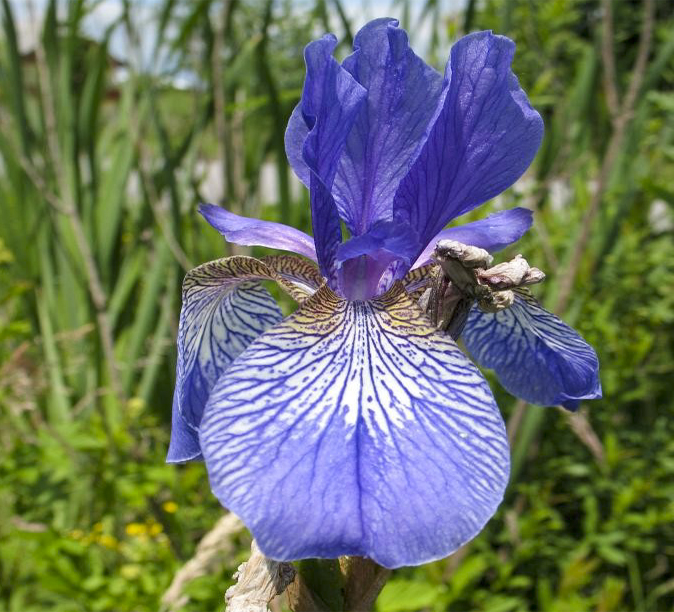 Плодоріжка болотнаAnacamptis palustris (Jacq.) R.M. Bateman, Pridgeon et M.W. Chase (Orchis palustris Jacq.)Таксономічна належність: Родина Зозулинцеві — OrchidaceaeКатегорія виду. ВразливийПоширення. Середньо-європейський вид (помірна зона Європи, Середземномор’я, Мала Азія, Кавказ). В Україні — Карпати, Полісся, Лісостеп, Степ (рідко), Крим. На Кіровоградщині Плодоріжка болотна    є окрасою    вологих   лук  на берегах    Дніпродзержинського    водо-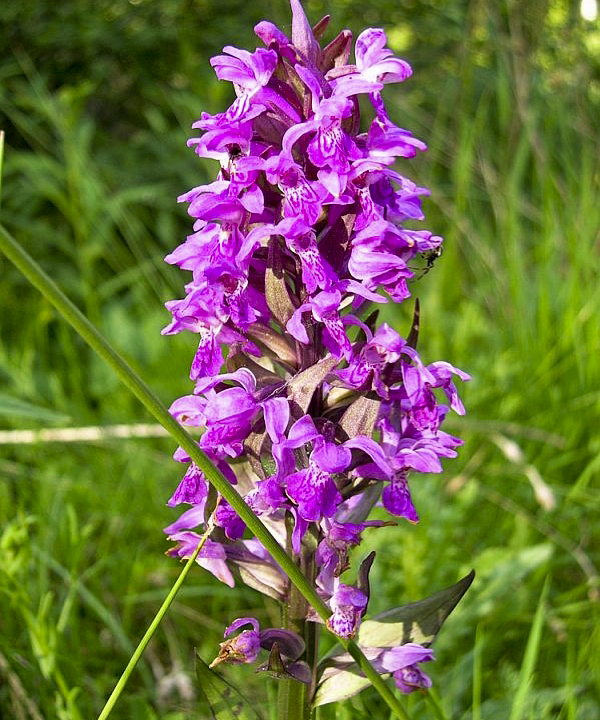 Цибуля ведмежаlliumursinumL. (A. ucrainicum (KleopowetOxner) Bordz.; A. ursinumL. subsp. ucrainicumKleopowetOxner, A. ursinumvar. ucrainicum (KleopowetOxner) Soó)Таксономічна належність: Родина Цибулеві — Alliaceae.Категорія виду. Вразливий.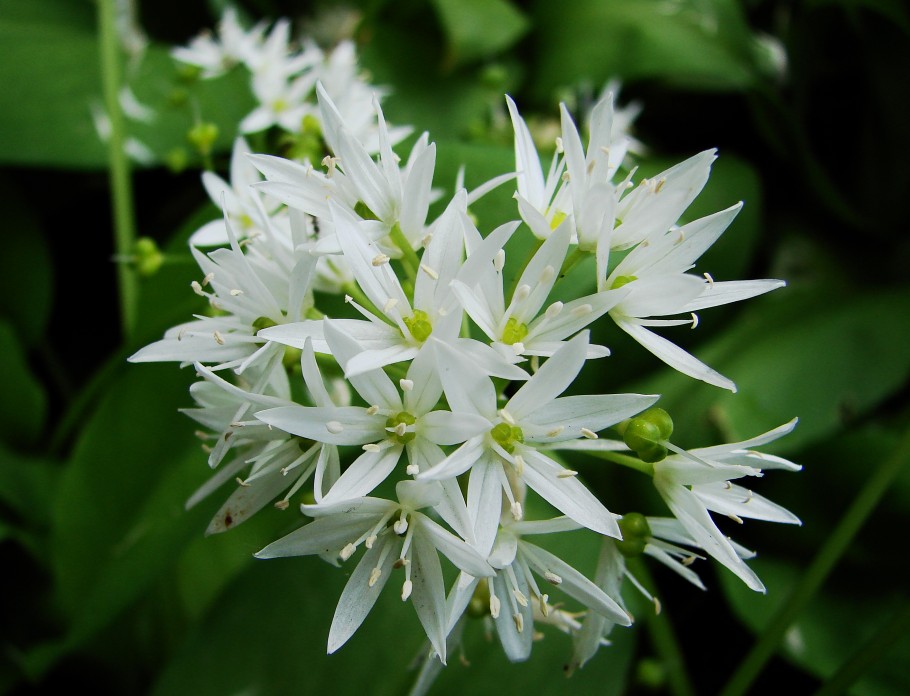 Коручка болотна Epipactispalustris (L.) CrantzРодина Зозулинцеві — Orchidaceae.Категорія виду. Вразливий.Поширення. Евразійсько-середземно-морський вид. В Україні — Полісся, Карпати, Розточчя, Опілля, Лісостеп, Степ (по долинах великих річок), Гірський Крим.На Кіровоградщині коручка болотна зростає на єдиному в обасті сфагновому болоті, що утворилося в балці у Чорному лісі. Це одне з найпівденніших місцезростань    рослини       в       Україні. 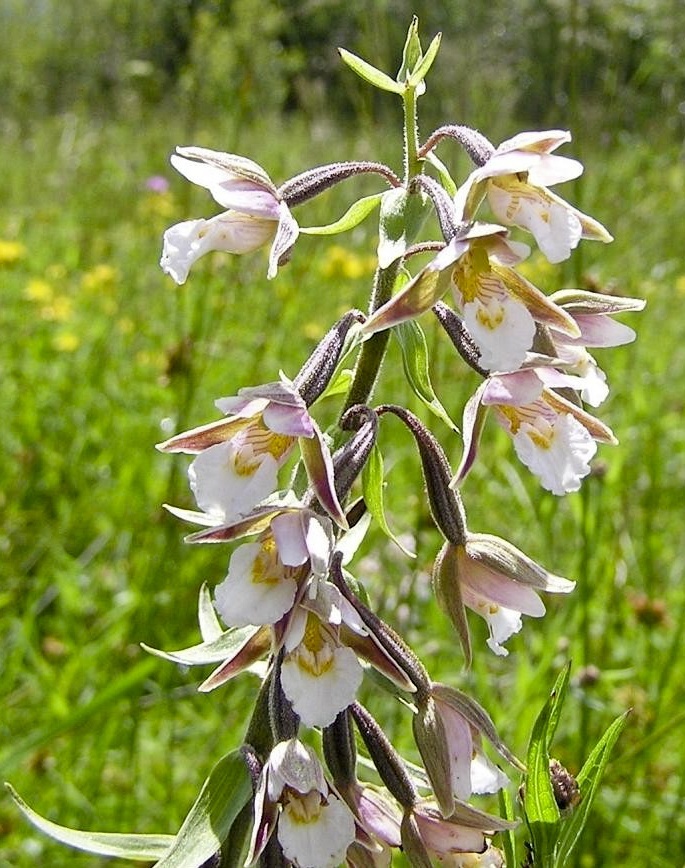 Назва виду (звичайна і наукова)Червона книга УкраїниБернська конвенціяCITESCMSAEWAEUROBATSЄвропейський червоний список12345678Борсук (Meles meles)*Вечірниця  велетенська (Nyctalus lasiopte)****Вечірниця мала (Nyctalus leiseri)***Видра річкова (Lutra lutra)***Вовчок садовий (Eliomys quercinus)**Горностай (Mustela erminea) **Кутора мала (Neomys anomalus Cabrera)**Мишівка степова(Sicista subtilis)**Нічниця ставкова (Myotis dasycneme Boie)****Перев’язка звичайна (Vormela peregusna)***Тушканчик великий (Allactaga jaculus)*Тхір степовий (Mustela eversmanni)**Ховрах європейський (Citellus citellus)**Широковух європейський (Barbastella barbastella)***Баклан малий (Phalacrocorax pygmaeus)****Балобан (Falco cherrug Gray)***Беркут (Aquila chrysaetos)***Боривітер степовий (Falco naumanni)***Вівсянка чорноголова (Emberiza melano cepha)**Гага звичайна(Somateria mollisima)*Дерихвіст лучний (Glareola pratincola)***Дерихвіст степовий (Glareola nordmanni)***Дрохва (Otis tarda)****Журавель сірий(Grus grus)***Журавель степовий (Anthropoides vigro)***Змієїд (Circaetus gallicus)***Казарка червоно вола (Rufibrenta ruficollis)****Канюк степовий (Buteo rufinus)***Кроншнеп великий (Numenius arquata)***Кроншнеп середній (Numenius phaeopus)***Крохаль довгоносий (Mergus serrator)***Кулик-сорока (Haematopus ostralegus)***Лебідь малий (Cygnus bewickii Yarrel)***Лежень (Burhinus oedicemus)***Лелека чорний (Ciconia nigra)****Лунь польовий (Circus cyaneus)***Лунь степовий (Circus macrourus)***Могильник (Aquila heliacal Savigny)****Огар (Haliaeetus albicilla )***Орел степовий (Aquila rapax)***Орлан-білохвіст (Haliaeetus albicilla)***Орел-карлик (Hieraatus pennatus)***Підорлик великий (Aquila clanga)***Поручайник (Tringa stagnatilis)***Пугач (Bubo bubo)**Реготун чорноголовий (Larus ichthyaetus)**Савка (Oxyura leucocephala)****Сипуха(Tyto alba)**Скопа (pandion haliaetus)***Сапсан (Falco pe regrinus)***Сорокопуд сірий (Lanius excubitor)**Сорокопуд червоноголовий (Lanius senator)**Ходуличник (Himantopus himantopus)***Хохітва(Tetrax tetrax)***Чернь білоока (Aythya nyroca)***Шпак рожевий (Sturnus roseus)*Шуліка рудий (Milvus milvus) ****Гадюка степова східна (Vipera ursinii renardi) **Мідянка(Coronella austriaca)**Полоз жовточеревий (Coluber jugularis)*Полоз лісовий (Elaphe longissima)** Бджола-тесляр звичайна (Xylocopa valga)*Бражник дубовий (Marumba quercus)*Бражник мертва голова (Acherontia atropos)*Бражник Прозерпіна (Proserpinus Proserpina)***Бражник скабіозо вий (Hemaris tityus)*Ванесса чорно-руда (Nymphalis xanthomelus)*Ведмедиця Гера (Callimorpha quadripunctaria)*Ведмедиця-хазяйка  (Callimorpha dominula)*Вусач великий дубовий західний (Cerambyx cerdo cerdo)***Вусач земляний хрестоносець (Dorcadion equestre)*Вусач мускусний (Aromia moschata)*Вусач червонокрил Келлера (Purpuricenus kaehleri)*Джміль вірменський (Bombus armeniacus)*Джміль глинистий (Bombus argillaceus)*Джміль-лезус (Bombus laesus)*Джміль моховий (Bombus muscorum)*Джміль пахучий (Bombus fragrans)*Джміль пластинчастозубий (Bombus serrisquama)*Джміль незвичайний (Bombus paradoxus)**Джміль червонуватий (Bombus ruderatus)*Джміль яскравий (Bombus ponorum)*Дозорець-імператор (Anax imperator Leach)*Жук-олень (Lucanus cervus)**Жук-самітник (Osmoderma eremita)***Коник-пилохвіст український (Poecilimon schmidti)*Кошеніль польська (Porpyrophora polonica)*Красотіл пахучий (Calosoma sycophanta)**Красуня-діва (Calopteryx virgo)*Ктир гігантський (Satanas gigas)*Ктир шершнеподібний (Asilus crabroniformis)*Махаон (Papilio machaon)*Мегахіла округла (Megachile rotundata)*Мелітурга булаво вуса (Melitturga clavicornis)*Мнемозина (Parnassius mnemosyne)*Пістрянка весела (Lygaena laeta)*Подалі рій (Iphiclides podalirius)*Поліксена (Zerynthia polyxena)***Рофітоїдес сірий (Rhophitoides canus)*Сатурнія мала (Eudia pavonia)*Сатурнія руда (Aglia tau)*Синявець-мелеагр (Polyommatus daphnis)*Скарабей священний (Scarabaeus sacer)*Сколія-гігант (Scolia maculata)*Сколія степова (Scolia hirta)*Стрічкарка (Catocala fraxini) блакитна*Стрічкарка  орденська малинова (Catolata sponsa)*Стрічкарка тополева (Limenitis populi)*Усього107633-35414Види мисливських тварин2010 рік2011 рік2012 рік2013 рік12345Кабан 919109011471169Козуля5844591258805918Олень92330332287Заєць-русак81990808137745078771РікВиди мисливських тваринЗатверджений ліміт добуванняВидано ліцензійДобутоНе використано ліцензійПричина невикористання12345672011Кабан1171078027Несприятливі погодні умови, відсутність навичок стрільби кулею2011Козуля15214913019Несприятливі погодні умови, відсутність навичок стрільби кулею2011Олень11871Несприятливі погодні умови, відсутність навичок стрільби кулею2012Кабан1391199022Несприятливі погодні умови, відсутність навичок стрільби кулею2012Козуля14412410915Несприятливі погодні умови, відсутність навичок стрільби кулею2012Олень1818810Несприятливі погодні умови, відсутність навичок стрільби кулею2013Кабан144146142-Несприятливі погодні умови, відсутність навичок стрільби кулею2013Козуля130130118-Несприятливі погодні умови, відсутність навичок стрільби кулею2013Олень999-Несприятливі погодні умови, відсутність навичок стрільби кулеюРікВодний  об‘єктЗатверджений  ліміт вилов, (т)Фактичний  вилов, (т)12342009Кременчуцьке водосховище1132,3401111,9502009Дніпродзержинське водосховище12,86012,2192009Разом:1145,2001124,1692010Кременчуцьке водосховище1007,460892,6302010Дніпродзержинське водосховище11,98011,6682010Разом:1019,440904,2982011Кременчуцьке водосховище835,52622,2192011Дніпродзержинське водосховище235,72286,222011Разом:1071,24908,4392012Кременчуцьке водосховище815,409677,1072012Дніпродзержинське водосховище243,83237,0742012Разом:1059,239914,1812013Кременчуцьке водосховище627,500524,0362013Дніпродзержинське водосховище177,050274,4302013Разом:804,550798,466Виявлено фактів браконьєрства, од.2011 рік2012 рік2013 рікТваринний світТваринний світТваринний світТваринний світВсього:134145154Держекоінспекція494848Держлісгосп7897106УТМР7--ТВМР---Інші---Рибні ресурсиРибні ресурсиРибні ресурсиРибні ресурсиВсього:208920822099Держекоінспекція1095874Держрибохорона198020242025Разом:222322272253Категорії об’єктів ПЗФОб’єкти ПЗФОб’єкти ПЗФОб’єкти ПЗФОб’єкти ПЗФОб’єкти ПЗФОб’єкти ПЗФОб’єкти ПЗФОб’єкти ПЗФОб’єкти ПЗФ% площіокремихкатегорійдозагальноїплощіПЗФКатегорії об’єктів ПЗФзагальнодержавногозначеннязагальнодержавногозначеннязагальнодержавногозначеннямісцевого значеннямісцевого значеннямісцевого значенняРазомРазомРазом% площіокремихкатегорійдозагальноїплощіПЗФКатегорії об’єктів ПЗФкіль-кість,од.площа, гаплоща, гакіль-кість,од.площа, гаплоща, гакіль-кість,од.площа, гаплоща, га% площіокремихкатегорійдозагальноїплощіПЗФКатегорії об’єктів ПЗФкіль-кість,од.усьогоу тому числі надана в постійне користу-ваннякіль-кість,од.усьогоу тому числі надана в постійне користу-ваннякіль-кість,од.усьогоу тому числі надана в постійне користу-вання% площіокремихкатегорійдозагальноїплощіПЗФ1234567891011Природні заповідники------Біосферні заповідники------Національні природні парки------Регіональні ландшафтні парки---277850,7-277850,7X77,58Заказники, усього215728,0X8412765X10518493X18,42у тому числі: Ландшафтні73844,4X499818,5X5213662,9X13,61Лісові143,5X71102,1X81145,6X1,14Ботанічні9741,5X18883,4X271262,6X1,26Загально зоологічні127,0X3220,3X4247,3X0,24Орнітологічні2503,6X5736,4X71240X1,24Ентомологічні--X14,3X14,3X0,01Іхтіологічні--X--X--XГідрологічні1568,0X--X1568,0X0,57Загально геологічні--X--X--XПалеонтологічні--X--X--Xкарстово-спелеологічні--X--XX1234567891011Пам’ятки природи, усього29,10X50485,48X52494,58X0,49у тому числі: Комплексні17,1X7128,21X8135,31X0,13Ботанічні--X28291,54X28291,54X0,29Зоологічні--X20,4X20,4X0Гідрологічні12,0X1055,83X1157,83X0,06Геологічні--X39,5X39,5X0,01Заповідні урочищаX553192,76X553192,76X3,18Ботанічні сади---Дендрологічні парки1109,01109,00,11Парки-пам’ятки садово-паркового мистецтва263,75104,177167,870,17Зоологічні паркиРАЗОМ265909,818994438,44221100348,24100Категорії територій та об’єктів ПЗФНа 01.01.2010 рокуНа 01.01.2010 рокуНа 01.01.2011 рокуНа 01.01.2011 рокуна 01.01.2012 рокуна 01.01.2012 рокуНа 01.01.2013 року На 01.01.2013 року На 01.01.2014 року На 01.01.2014 року На 01.01.2014 року Категорії територій та об’єктів ПЗФкількість, од.площа, гакількість, од.площа, гакількість, од.площа, гакількість, од.площа, гакількість, од.кількість, од.площа, гаПриродні заповідники----Біосферні заповідники----Національні природні парки----Регіональні ландшафтні парки117530,73117530,73277850,7277850,72277850,7Заказники загальнодержавного значення215728,0215728,0215728,0215728,021215728,0Заказники місцевого значення629608,76710497,77511442,267812081,29838313015Пам’ятки природи загальнодержавного значення29,129,129,129,1229,1123456789101011Пам’ятки природи місцевого значення45310,9147400,0248440,0250485,485050485,48Заповідні урочища492371,27512497,76512497,76542992,7655553242,76Ботанічні сади загальнодержавного значення-----------Ботанічні сади місцевого значення-----------Дендрологічні парки загальнодержавного значення1109,01109,01109,01109,011109,0Дендрологічні парки місцевого значення-----------Зоологічні парки загальнодержавного значення-----------Зоологічні парки місцевого значення-----------Парки-пам’ятки садово-паркового мистецтва загальнодержавного значення263,7263,7263,7263,72263,7Парки-пам’ятки садово-паркового мистецтва місцевого значення5102,675104,175104,175104,1755104,17РАЗОМ18835834,0819736940,1520798244,7121599464,53221221100348,24Фактична площа ПЗФ *-35834,08-36940,15-97304,71-98524,53-99408,2499408,24% фактичної площі ПЗФ від площі АТО-1,5-1,5-4,04,144,144,14№ рядка заформою6-земВласники землі, землекористувачі та землі державної власності, не надані у власність або користуванняПлощаПлоща№ рядка заформою6-земВласники землі, землекористувачі та землі державної власності, не надані у власність або користуванняга%12341.Сільськогосподарські підприємства (усього земель у власності та користуванні)2.Громадяни, яким надані землі у власність і користування3+4+5 +6Заклади, установи, організації; промислові та інші підприємства; підприємства та організації транспорту, зв’язку; частини, підприємства, організації, установи, навчальні заклади оборони23130,2980,47.1Природоохоронні установи (об’єкти ПЗФ), землі надані в постійне користування7.2 +7.3Підприємства, установи, організації оздоровчого, рекреаційного призначення7.4Підприємства, установи, організації історико-культурного призначення8Лісогосподарські підприємства5479,120,29Водогосподарські підприємства10 + 11Підприємства іноземних інвесторів та спільних підприємств12Землі запасу та землі, що не надані у власність та постійне користування в межах населеного пункту156,370,4РАЗОМ28765,78100№графиза формою6-земУгіддяПлощі угідь у межах земель, наданих установам ПЗФ у постійне користуванняПлощі угідь у межах земель, наданих установам ПЗФ у постійне користуванняПлощі угідь у межах земель, що знаходяться у користуванні інших землекористувачів та земель запасуПлощі угідь у межах земель, що знаходяться у користуванні інших землекористувачів та земель запасуРазомРазом№графиза формою6-земУгіддяга%га%га%123456783Сільськогосподарські землі, усього20247,6370,420247,6370,44з них: сільгоспугіддя20247,6370,420247,6370,414-17 + 20Інші1234567818забруднені сільськогосподарські угіддя, які не використовуються в сільськогосподарському виробництві5із сільгоспугідь: рілля6 перелоги7 багаторічні насадження11 сіножаті12 пасовища20247,6370,420247,6370,421Ліси та інші лісовкриті площі, усього5563,9219,35563,9219,322з них:   лісові землі, усього5492,4219,15492,4219,128             Чагарники71,50,271,50,234Забудовані землі, усього63Відкриті заболочені землі, усього2,00,0072,00,00766Сухі відкриті землі з особливим рослинним покривом2333,58,12333,58,167Відкриті землі без рослинного покриву або з незначним рослинним покривом68з них:  кам’янисті місця69 піски (включаючи пляжі)70 Яри2333,58,12333,58,171 Інші72Води, усього618,732,2618,732,273з них:  природні водотоки368,531,3368,531,374 штучні водотоки75 озера, лимани76 Ставки77 Водосховища250,20,9250,20,9Усього земельКрім того, моряРАЗОМ10028765,7810028765,78100№ графи за формою №1 Державного лісового кадаструКатегорії лісових земельПлоща в межах земель, наданих установам ПЗФ у постійне користуванняПлоща в межах земель, наданих установам ПЗФ у постійне користуванняПлоща в межах земель, що знаходяться у користуванні інших землекористувачів та земель запасуПлоща в межах земель, що знаходяться у користуванні інших землекористувачів та земель запасуРазомРазом№ графи за формою №1 Державного лісового кадаструКатегорії лісових земельга%га%га%123456782Вкриті лісовою рослинністю, усього20432,591,5--20432,591,53у тому числі лісові культури13350,01--13350,014Незамкнуті лісові культури646,3--646,35Лісові розсадники, плантації820,4--820,410Не вкриті лісовою рослинністю, усього1513,416,8--1513,416,86у тому  числі:  рідколісся------7Згарища------8Зруби58,8---58,8-9Галявини224,1---224,1-11Лісові шляхи, просіки тощо2030,9--2030,912Усього лісових земель22230,71100--22230,71100№ з/пОдиниці адміністративно-територіального устрою регіонуЗагальна площа, тис. гаЗагальна площа екомережі, тис. гаСкладові елементи екомережі, тис. гаСкладові елементи екомережі, тис. гаСкладові елементи екомережі, тис. гаСкладові елементи екомережі, тис. гаСкладові елементи екомережі, тис. гаСкладові елементи екомережі, тис. гаСкладові елементи екомережі, тис. гаСкладові елементи екомережі, тис. гаСкладові елементи екомережі, тис. гаСкладові елементи екомережі, тис. гаСкладові елементи екомережі, тис. гаСкладові елементи екомережі, тис. га№ з/пОдиниці адміністративно-територіального устрою регіонуЗагальна площа, тис. гаЗагальна площа екомережі, тис. гаоб’єкти ПЗФ водно-болотні угіддявідкриті заболочені земліводоохоронні зониприбережні захисні смугиліси та інші лісовкриті площікурортні та лікувально-оздоровчі територіїрекреаційні територіїземлі під консервацієювідкриті землі без рослинного покриву або з незначним рослинним покривомпасовища, сіножатірадіоактивно забруднені землі, що не використовуються в господарстві12345678910111213141516Кіровоградська область2458,8665100,425,310,658,323,3186,2-0,8-13,3246,8-№ з/пПоказникОдиниця виміруКількістьПримітка123451Кількість підприємств, установ та організацій,  які охоплені державним статистичним спостереженням за ф. №1-відходи (річна) “Поводження з відходами”од.1588-2Наявність відходів на 1 січня 2014 року у спеціально відведених місцях або об’єктах та на території підприємств, ттонн291142595,356-3відходи 1 класу небезпекитонн928,059-4відходи 2 класу небезпекитонн667,433-5відходи 3 класу небезпекитонн12853,710-6відходи 4 класу небезпекитонн291128146,154-№ з/пНайменування юридичної особиІдентифіка-ційний кодМісце знаходження юридичної особиСтрок дії ліцензіїВид господарської діяльності1234561.ТОВ “К-2 ЛТД”31400453м. Кіровоград, вул. Героїв Сталінграда, 12а, кв. 4006.10.2011-06.10.2016р.Збирання, зберіганнявідпрацьованих батарейсвинцевих акумуляторів, цілі чи розламані; відходи розчинів кислот основ.2.Аварійно-рятувальний загін спеціального призначення головного управління МНС України в Кіровоградській області08588791м. Кіровоград, вул. Шевченка, буд. 314.06.2011-14.06.2016р.Збирання, перевезення відходів виробництва, одержання і застосування біоцидів та фіто фармацевтичних препаратів включно, з відходами пестицидів та гербіцидів, які не відповідають стандартам, мають прострочений термінпридатності чи непридатні длявикористання за призначенням.1234563.ПП “Галар”35216971Кіровоградська обл.,м.Світловодськ, вул. Заводська, буд. 308.06.2012-
08.06.2017рЗберігання:відходи, що містять як складові або забруднювачі будь-які з нижченаведених речовин, за винятком відходів металів у кусковій (масивній) формі:(кадмій; сполуки кадмію; телур; сполуки телуру);відходи, що містять як складові або забруднювачі будь-які з нижченаведених речовин:(арсен; сполуки  арсену; ртуть; сполуки ртуті).4.ТОВ Науково-виробнича фірма “Екоцентр”13744541м. Кіровоград,вул. Тимірязєва, буд. 5913.08.2010-13.08.2015р.Збирання, зберігання, оброблення, утилізація:відходи, містять як складові або забруднювачі ртуть, сполуки ртуті;гальванічний шлам;відпрацьовані нафтопродукти, не придатні для використання за призначенням (у тому числі відпрацьовані моторні, індустріальні масла та їх суміші).
розчини після травлення металів;відходи сумішей масло/вода, вуглеводні/вода, емульсії;відходи виробництва,виготовлення і застосуваннячорнил, барвників, пігментів,фарб, лаків, оліфи.5.ТОВ “Ойл Інвест”38095261м. Кіровоград,вул. 50 роківЖовтня, буд. 22, кв. 7018.07.2012-
18.07.2017рЗбирання, зберігання, оброблення: відпрацьовані нафтопродукти, не придатні для використання за призначенням (у тому числі відпрацьовані моторні, індустріальні масла та їх суміші);
відходи сумішей масло/вода, вуглеводні/вода, емульсії.6.ТОВ “ЕКОВДМ”36904975м. Кіровоград,вул. Виставочна, буд. 1Б18.07.2012-
18.07.2017рЗбирання, зберігання, оброблення:відпрацьовані батареї свинцевих акумуляторів цілі чи розламані (збирання, зберігання);
відходи, що містять свинець (збирання, зберігання);відходи, що містять як складові або забруднювачі ртуть, сполуки ртуті (у т.ч. відпрацьовані люмінесцентні лампи та прилади, що містять ртуть);відходи і брухт електричних та електронних вузлів, що містять компоненти такі як акумуляторні та інші батареї (збирання, зберігання).№ з/пНайменування юридичної особиІдентифіка-ційний кодМісце знаходження юридичної особиСтрок дії ліцензіїВид господарської діяльності1234561.ПП “Моноліт-Профі”36098449Кіровоградська обл. Кіровоградський р-н, с. Соколівське 1-й км Рівненського шосе, 130.07.2009-30.07.2014рЗбирання, заготівля окремих видів як вторинної сировини (макулатура, склобій, відходи полімерні, відходи гумові, матеріали текстильні вторинні,використана металевої тара).2.ПП “Укрекокіровоград”36098449Кіровоградська обл. Кіровоградський р-н, с. Соколівськепров. Шкільний,10А16.04.2009-16.04.2014рЗбирання, заготівля окремих видів як вторинної сировини (відходи гумові).3.ТОВ “Рубековторма-Центр”36836848Кіровоградська обл,м. Світловодськ,вул. Артема, 207.12.2009-07.12.2014рЗбирання, заготівля окремих видів як вторинної сировини (макулатура, склобій, відходи полімерні, відходи гумові,використана металева тара).4.ТОВ “Екологіка Кіровоград”36836848м. Кіровоград,вул. Комарова, 68Необмежне-нийЗбирання, заготівля окремих видів як вторинної сировини (відходи полімерні).5.ФОП Кузміч М.Вм. Кіровоград,вул. Глинки, 58-АНеобмежне-нийЗбирання, заготівля окремих видів як вторинної сировини (макулатура).6.ТОВ “Компанія Полімекс”33254177м. Кіровоград,вул. Промислова, 1Необмежне-нийЗбирання, заготівля окремих видів як вторинної сировини (макулатура, склобій, відходи полімерні).1234567.ПП “Тріумф”32634749Кіровоградська обл.,Петрівський р-н,смт. Петрове, вул. Дружби, 53Необмежне-нийЗбирання, заготівля окремих видів як вторинної сировини (макулатура, склобій, відходи полімерні, відходи гумові, матеріали текстильні вторинні,використана металева тара).8.ПП “Екологія”32412522Кіровоградська обл.,м. Олександрія, просп. Леніна,          буд. 145Необмежне-нийЗбирання, заготівля окремих видів як вторинної сировини (відходи полімерні, відходи гумові).9.ТОВ “Торговий дім “Артемівський”33992079Кіровоградська обл.,
Олександрійський р-н,с. Протопопівка,пров.Інгульський,2АНеобмежне-нийЗбирання, заготівля окремих видів як вторинної сировини (відходи полімерні).10.ТОВ “Едем”20635611Кіровоградська обл., м. Олександрія, вул. Свердлова,        буд. 43Необмежне-нийЗбирання, заготівля окремих видів як вторинної сировини (відходи полімерні).11.ТОВ “Кіровоград-вторма”5511975Кіровоградська обл.,м. Кіровоград, вул. Валентини Терешкової, 215Необмежне-нийЗбирання, заготівля окремих видів як вторинної сировини (відходи полімерні).12.ТОВ Науково-виробнича фірма “Екоцентр”13744541м. Кіровоград, вул. Тимірязєва, 59Необмежне-нийЗбирання, заготівля окремих видів як вторинної сировини (відходи полімерні, відходи гумові).13.ТОВ “Перша паперова компанія”37468098Кіровоградськаобл.,м.Світловодськ, вул.Комсомольська, 
буд. 29Необмежне-нийЗбирання, заготівля окремих видів як вторинної сировини (відходи полімерні, відходи гумові).14.ТОВ “ЕКОВДМ”36904975Кіровоградськаобл.,
м. Кіровоград, вул. Виставочна, буд. 1БНеобмежне-нийЗбирання, заготівля окремих видів як вторинної сировини (відходи полімерні, відходи гумові).15.ПП “Ітака-М”37628111Кіровоградська обл.,
Кіровоградський р-н, с.Соколівське, 1-й кілометрРівненського шосе,буд. № 1Необмежне-нийЗбирання, заготівля окремих видів як вторинної сировини (відходи полімерні).2011 рік*2012 рік*2013 рік*Утворення відходів у розрахунку на 1 км2, т/км21479,0001630,51583,5Утворення відходів у розрахунку на 1 особу, кг/особу36209,340139,639423,8№ п/пПоказники2011 рік*2012 рік*2013 рік*1Утворилося36365,60039917,40038934,9252Одержано відходів зі сторони209,000332,100376,2993у тому числі з інших країн---4Утилізовано, оброблено (перероблено)23841,20018639,50018292,1006у тому числі спалено51,30044,5005,9087Видалено у спеціально відведені місця чи об’єкти 12066,60020848,70020228,1488Передано іншим підприємствам269,900439,000366,7009у тому числі іншим країнам---10Видалено у місця неорганізованого зберігання6,0004,5004,77611Вилучено внаслідок витікання, випаровування, пожеж, крадіжок4,0002,5001,51912Наявність на кінець року у спеціально відведених місцях чи об’єктах та на території підприємства249034,400270253,30291142,595№ з/пНазва підприємства, адресаНазва відходуКлас небез-пекиНакопичено відходів станом на 01.01.2013 року, тоннФактично утворилось відходів на підпри-ємстві за 2013 рік, тоннНакопичено відходів станом на 01.01.2014 року , тоннПримітка123456781ПАТ “Цент-ральний гірничо-збагачувальний комбінат” Петрівський кар’єр,смт.ПетровеВідходи розроблення кар’єром руди залізної4215457500,036006300,0233974800,0-2ПАТ “Заваллівський графітовий комбінат”Гайворонський район, смт. Завалля, вул. Жовтнева, буд. 14Відходи (породи гірські, земля), що утворюються під час проведення розкривних робіт у процесі створення шахт (копалень) та кар’єрів 42618512,0248665,02867177,0-3Балка “Щербаківська” ДП “Схід ГЗК” Петрівський район на схід від с. ВолодимирівкаЗалишки збагачення (у т.ч. шлам та «хвости») і брикетування руд уранових та торієвих440038277,7751096630,34241134908,117-4ТОВ “Побужський феронікелевий комбінат”Голованівський район,смт. Побузьке, вул. Промислова, буд. 12Шлаки нікелеві (перше та друге плавлення), що утворюються у термічних процесах металургії металів кольорових інших4–713417,02–-5ТОВ “Горіхівський кар’єр”, Новоукраїнський район, м.Новоукраїнка,вул. Короленка, буд. 2Б Відходи (породи гірські, земля), що утворюються  під час проведення розкривних робіт у процесі створення шахт (копелень) та кар»єрів4366451,0212800,000579251,000-6Інгульська шахта ДП “Схід ГЗК”Кіровоградський район,с.НеопалимівкаЗалишки розроблення руд уранових та торієвих47690794,000105926,0007796720,000-7Заваллівська філія ТОВ “Заваллівський графіт”, Гайворонський район, смт Завалля, вул.Лермонтова, буд. 2Відходи промивання та очищення графіту42618512,500248665,0002867177,500-8ПАТ “Кіровський”, Кіровоградський район, с. Вільне, вул. Леніна,         буд. 1Послід пташиний4–38567,000–-9Товариство з обмеженою відповідальністю “Украгроком”,Кіровоградська обл.,Олександрійський район, с. Головківка, вул. Жовтнева,1Екскременти, сечовина та гній (включно струхлявіле сіно та солома) від худоби412703,40818432,16818432,168-10ПП “Віктор і К”, м. Світловодськ, смт Власівка, вул.Висоцького, буд. 2 Макуха та залишки тверді інші від перероблення сировини рослинної41818,88224629,5851071,448-№ з/пНазва одиниці адміністративно-територіального устрою регіону (районКількість МВВ, од.Кількість внесених у реєстр МВВ, од.Кількість паспорти-зованих МВВ, од,Внесено у реєстр МВВ за звітній період, одПаспортизованоза звітний період, од12345671Бобринецький район111--2Вільшанський район111--3Гайворонський район333114Голованівський район161616--5Добровеличківський район333--6Долинський район222--7Кіровоградський район111--8Компаніївський район1010101112345679Маловисківський район555--10Новгородківський район222--11Новоархангельський район111--12Новоукраїнський район111--13Новомиргородський район222--14Олександрівський район222--15Олександрійський район222--16Онуфріївський район444--17Петрівський район1010101118Ульяновський район111--19Устинівський район5551120м.Кіровоград777--21м.Світловодськ4441122м.Олександрія333--23м. Знам’янка111Усього87878744№ з/пНазва одиниці адміністративно – територіального устрою регіонуКількість сміттєзвалищФактична кількість розміщення відходів, тонн1234СміттєзвалищаСміттєзвалищаСміттєзвалищаСміттєзвалищаВсього4133 656 339,195 тоннта 240 000 куб.м1Бобринецький район3141632,02Вільшанський район194918,03Гайворонський район1319908,54Голованівський район214928,545Добровеличківський район1561915,86Долинський район251350,117Знам’янський район13206,238Кіровоградський район464373,369Компаніївський район1947182,010Маловисківський район2333871,5011Новгородківський район137977,012Новомиргородський район2431877,4113Новоархангельський район254628,714Новоукраїнський район4117,315Олександрівський район201161,0516Олександрійський район2611,19517Онуфріївський район133780,018Петрівський район1538622,519Світловодський район128470,020Ульяновський район18413000,121Устинівський район141279,5123422м. Кіровоград11993500,023м. Олександрія182000,024м. Знам’янка 1272584,425м. Світловодськ1577044,0ПолігониПолігониПолігониПолігониВсього--Заводи по переробці твердих побутових відходівЗаводи по переробці твердих побутових відходівЗаводи по переробці твердих побутових відходівЗаводи по переробці твердих побутових відходівВсього--№з/пСуб’єкти моніторингу довкілляКількість точок спостережень, од.Кількість точок спостережень, од.Кількість точок спостережень, од.Кількість точок спостережень, од.Кількість точок спостережень, од.Кількість точок спостережень, од.Кількість точок спостережень, од.Кількість точок спостережень, од.№з/пСуб’єкти моніторингу довкілляатмос-ферне повіт-рястаціона-рні джерела викидів в атмосфер-не повітряповер-хневі водиджереласкидів зворот- них вод у поверх-неві водиджереласкидів зворот-них вод у морсь-кі водипід-зем-ніво-диджерела скидів зворот-них вод у глибокі підземні водонос-ні горизон-тигру-нти, тис.га1Головне управління держсанепідслужби у Кіровоградській області-3144-236-2042Кіровоградська філія державної установи “Інститут охорони ґрунтів України”-------243,103Кіровоградське обласне управ-ління водних ресурсів--14----4,6214Департамент житлово-комунального господарства Кіровоградської обласної державної адміністрації--2212----5Кіровоградський центр з метеорології5-4-----6ДП ”Центр-укргеологія“ (м.Черкаси)-----8--7Державна екологічна інспекція у  Кіровоградській області---37----№з/пНазва заходуОдиниця виміруРокиРокиРоки№з/пНазва заходуОдиниця виміру2011201220131234561Кількість перевірених об’єктівод.2382201916402Складено актів перевірокод.2382201916403Кількість складених протоколів про адміністративне правопорушенняод.2946333733774Притягнуто до адміністративної відповідальностічол/грн.2845/731306,003120/8589763225/8206755Стягнуто адміністративних штрафівчол/грн.681479,003001/8410413225/7833266Пред’явлено претензійно-позовних матеріалівод./грн.137/1079154,00225/2652612219/27919867Стягнуто накладених  сум збитків за претензійно-позовними матеріаламиод./грн.118/790051,00205/1290578191/14321298Прийнято рішень про обмеження, тимчасову заборону (зупинення) господарської діяльностіод.5360189Кількість дозволів, виданих на відновлення господарської діяльності та фінансуванняод.-311410Кількість об’єктів, на яких виявлено перевищення встановлених екологічних нормативів, дозволів або лімітівод.18223110.1на спеціальне водокористуванняод.1322-10.2у тому числі: на скиди у водні об’єктиод.13223110.2на викиди в атмосферне повітряод.5-510.3на утворення та розміщення відходівод.---11Внесено подань про припинення дії виданих дозволівод.-2112Кількість матеріалів про порушення, що містили ознаки злочину, переданих на розгляд до правоохоронних органів (прокуратури, внутрішніх справ, СБУ)од.131027№з/пНазва програмиКим прийнята№ рішення та дата прийняттяКількість виділених коштів,тис. грн.123451.Комплексна програма охорони навколишнього природного середовища в Кіровоградській області на 2013 − 2015 рокиКіровоградською обласною радоюРішення № 417 від 21 грудня 2012 року (із змінами, внесеними згідно із рішенням  № 570 від 27 грудня 2013 року)1071,3632.Обласна програма формування національної екологічної мережі на території Кіровоградської області              на 2003-2015 роки Кіровоградською обласною радоюРішення № 141                 від 24 січня 2003 року -3.Обласна цільова програма розвитку водного господарства                        та екологічного оздоровлення басейну річки Дніпро на період                  до 2021 рокуКіровоградською обласною радоюРішення № 387 від 23 листопада 2012 року18510,04.Обласна програма "Ліси Кіровоградщини"                           на 2010-2015 рокиКіровоградською обласною радоюРішення № 884від 12 травня 2010 року 16521,15.Програма розвитку земельних відносин в Кіровоградській області на 2007-2015 рокиКіровоградською обласною радоюРішення № 161від 14 лютого 2007 року(із змінами, внесеними згідно із рішеннями  №835 від 18 грудня 2009 року, № 853 від 22 січня 2010 року, № 56 від 29 грудня 2010 року, 
№ 365  від 21 вересня          2012 року, № 463 від 29 березня  2013 року)18506,706.Обласна програма розвитку рибного господарства                         на 2012-2016 рокиКіровоградською обласною радоюРішення № 388   від 23 листопада      2012 року-7.Обласна цільова програма "Питна вода Кіровоградської області" на 2012-2020 рокиКіровоградською обласною радоюРішення № 264 від 17 лютого 2012 року1365,0578.Комплексна програма захисту населення Кіровоградської області від впливу іонізуючого випромінювання                             на 2009-2013 рокиКіровоградською обласною радоюРішення № 646 від 19 березня 2009 року7174,059.Обласна програма "Родючість 2007-2015 роки"Кіровоградською обласною радоюРішення № 162 від 14 лютого 2007 року-ПоказникиОдиниця виміру2011 рік2012 рік2013 рік1. Інформаційно-просвітницькі  заходи,у тому числі із залученням:періодичних виданьод.141414телебаченняод.32102радіомовленняод.7--мережі Інтернет (Інтернет-повідомлень)од.1185548виставкових заходів од.11-2. Консультації з громадськістю, у тому числі:громадські слуханняод.121круглі столиод.9113зустрічі з громадськістюод.223418семінариод.-23громадська приймальна (кількість відвідувачів)	од.34225649Інтернет-конференціїод.---Інтерактивне спілкування (теле-радіо-діалоги)од.---3. Робота Орхуських інформаційних центрів,   у тому числі:семінари тематичніод.2212семінари-навчанняод.227конференціїод.421засідання робочих групод.311815засідання громадської радиод.-21№з/пНазва організацій Юридична адресаОрганізації, включені до складу громадської ради при територіальному органі спецпідрозділів     Мінприроди12331Екологія та соціальний захист Бобринецького районум. Бобринець,вул. Гагаріна, 9-12342Мар’янівська місцева громадська організація природоохоронного напряму “Судак”м. Бобринець, вул. Першотравнева, 8-3Бобринецьке районне українське товариство мисливців і рибалок УТМРм. Бобринець,вул. Леніна, 43-4Вільшанська районна організація Українського товариства мисливців і рибалоксмт Вільшанка, пров. Дорожний, 10-5Гайворонська районна громадська організація “Екологія та соціальний захист”м. Гайворон,вул. Воровського, 35 кв. 18-6Долинська районна організація Українського товариства мисливців і рибалокм. Долинська,вул. Дзержинського, 77-7Знам’янська районна організація Українського товариства мисливців та рибалок (УТМР) м. Знам’янка,вул. Леваневського, 27-8Кіровоградська районна організація Українського товариства мисливців та рибалокКіровоградський район,с. Овсяниківка-9Компаніївська районна організація Українського товариства мисливців і рибалоксмт Компаніївка, вул. Калініна, 74-10Маловисківська районна організація Українського товариства мисливців і рибалокм. Мала Виска,вул.40 років Жовтня, 50-11Новгородківська районна дитяча  організація “Екологічний дитячо-юнацький центр “Паросток”Новгородківський район, с. Петрокорбівка, вул. Миру, 3-12Новгородківська районна організація Українського товариства мисливців та рибалоксмт. Новгородка, вул. Кірова,11-13Новоархангельський районний     осередок громадської організації "Союз соціально-екологічного захисту"смт. Новоархангельськ,вул. Максимчука, 6-14Новоархангельська районна організація  мисливців та рибалоксмт. Новоархангельськ,вул. Чекістів, 21-15Новомиргородська районна організація мисливців і рибалокм. Новомиргород, вул. Горького,5-16Новоукраїнська районна організація Українського товариства мисливців  і рибалок (УТМР)м. Новоукраїнка,вул. Шевченка, 15-17Новоукраїнська міська  дитяча громадська організація „Екологічні детективи” (Екодек)м. Новоукраїнка, вул.Воровського, 57-18Олександрівська районна організація Українського товариства мисливців і рибалоксмт Олександрівка,вул. Щорса, 53-19Олександрійська районна організація Українського товариства мисливців та рибалокм. Олександрія,вул. Червоноармійська, 32-20Онуфріївська районна організація Українського товариства мисливців  і  рибалок.смт. Онуфріївка, вул. 50років Жовтня,13-21Петрівська районна організація Українського Товариства мисливців і рибалоксмт. Петрове, вул. Ілліча, 1-22Світловодська районна організація Українського товариства мисливців і рибалокм. Світловодськ, вул. Шевченко, 7/ 42-23Устинівська районна організація Українського товариства мисливців та рибалоксмт Устинівка, вул. Ювілейна, 5-24Крайова організація екологічної асоціації “Зелений світ”м. Кіровоград, вул. Леніна, 26, кімн. 18 -25Кіровоградська обласна громадська організація “ЕКО РУХ”м. Кіровоград, вул. Орджонікідзе, 7, кім.46-26Дитяча екологічна громадська організація “Флора”м. Кіровоград, вул. Курганна, 36/18Дитяча екологічна громадська організація “Флора”27Молодіжна екологічна спілка Кіровоградщиним. Кіровоград, вул. Новгородська, 66, кв.2-28Кіровоградський обласний дитячий екологічний центр “Екзампей” при Кіровоградському колегіумім. Кіровоград, вул. Володарського, 25-29Кіровоградська обласна молодіжна організація “ЕКО РУХ”м. Кіровоград, вул. Орджонікідзе, 7-30Кіровоградська обласна громадська організація “Екологічний щит”м. Кіровоград,                       вул. Тімірязєва. 84,-31Кіровоградський обласний громадський еколого-експертний центр “Довкілля”м. Кіровоград,                         вул. Дзержинського,42-32Кіровоградська обласна організація “Молодіжна екологічна громадська асоціація “Екосвіт”м. Кіровоград,                      пров. Театральний, 8-33Громадська організація “Союз соціально – екологічного захисту”м. Кіровоград,                       вул. Червонозорівська, 23-г, кв.16-34Кіровоградська обласна громадська організація “Екологія та Соціальний захист”Кіровоградська область, Бобринецький район,                с. Дібрівка, вул. Тельмана, 15-35Кіровоградський обласний осередок Всеукраїнської екологічної лігим. Кіровоград,                       вул. Тімірязєва, 84, кімн. 107-123436Незалежна громадська організація “Український екологічний фонд сприяння ЮНЕСКО”м. Кіровоград,                        вул. Островського, 2, корп. 2-37Кіровоградський місцевий осередок Всеукраїнської екологічної громадської організації “Мама-86”м. Кіровоград,                       вул. Курганна, 36/18Кіровоградський місцевий осередок Всеукраїнської екологічної громадської організації “Мама-86”38Кіровоградська обласна організація Всеукраїнського товариства охорони природим. Кіровоград,                       вул. Тімірязєва, 76-39Кіровоградська обласна молодіжна громадська організація “Студентське товариство охорони природи”м. Кіровоград,просп. Університетський, 8-40Кіровоградська обласна організація українського Товариства мисливців та рибалокм. Кіровоград,                       вул. Тімірязєва, 76-41Кіровоградська обласна  громадська організація “Екологічна громадська варта”м. Кіровоград, вул. Маланюка, 2-42Кіровоградська обласна дитяча громадська екологічна організація “Біосвіт”м. Кіровоград,вул. Леваневського, 2-б-№ з/пНазва природоохоронного заходуЗагальна кошторисна вартість (згідно з проектом), тис. грн.Термін реалізації заходу (згідно з проектом)Ступінь готовності природоо-хоронного заходу, %Обсяг фактичних видатків з Державного фонду, тис. грн.Обсяг фактичних видатків з інших джерел, тис. грн.Інформація щодо стану виконання природоохоронного заходу (завершення або зведення в експлуатацію)123456781Проведення робіт із забезпечення екологічно безпечного збирання, перевезення, зберігання, оброблення та знешкодження непридатних або заборонених до використання пестицидів і агрохімікатів і тари від них 2012 рік19659,4Кошти освоєні у повному обсязі на збирання, перевезе-ння, зберігання, оброблення та знешкодження 875,73 тонн непридатних або заборо-нених до використання пестицидів і агрохімікатів і тари від них.2013 рік (кошти не виділялися)2013 рік (кошти не виділялися)2013 рік (кошти не виділялися)2013 рік (кошти не виділялися)2013 рік (кошти не виділялися)2013 рік (кошти не виділялися)2013 рік (кошти не виділялися)2013 рік (кошти не виділялися)№ з/пНазва природоохоронного заходуЗагальна кошторисна вартість (згідно з проектом), тис. грн.Термін реалізації заходу (згідно з проектом)Ступінь готовності природоохо-ронного заходу, %Обсяг фактичних видатків з обласного фонду, тис. грн.Обсяг фактич-них видатків з інших джерел, тис. грн.Інформація щодо стану виконання природоохоро-нного заходу (завершення або введення в експлуатацію)123456781Постійне проведення дозиметричного моніторингу вмісту радону – 222 в повітрі приміщень дошкільних, шкільних та лікувальних закладів, місць загального користування у населених пунктах, регулярне дослідження зв’язку есхаляції радону з вибуховими  роботами на урановидобувних підприємствах, організація постійного моніторингу сейсмо-хіміко-радіаційних складових  показників стану довкілля на території урановидобувного регіону, впровадження науково-просвітницької роботи з населенням73,0завершений2Виготовлення землевпорядної документації із встановленням меж територій природно-заповідного фонду42,7завершений3Створення та впровадження геоінформаційної системи з основними данними про водні ресурси та даними моніторингу якості вод.51,0завершений4Аварійно-відновлювальні роботи на здійснення заходів щодо боротьби з шкідливою дією вод та забезпечення безперебійної  роботи споруд і мереж водовідвідної системи в умовах можливого паводка та повені на території с. Деріївка174,4201256,698,7незавершений5"Ліквідація наслідків бурелому на території філії обласного краєзнавчого музею – парку-пам’ятки садово-паркового мистецтва загальнодержавного значення “Хутір Надія”40,0завершений6"Реконструкція каналізаційної системи навчального корпусу Добровеличківської загальноосвітньої школи-інтернату І – ІІІ ступенів"205,0201270,0143,5незавершений7Будівництво притулку тимчасового утримання безпритульних тварин по вул.Генерала Родимцева у м. Кіровограді ( з виготовленням проектно-кошторисної документації)500,020126,030,4незавершений8Виготовлення проектної документації “Зони можливого затоплення  р. Синюха на ділянці смт Новоархангельськ сіл Левківка і Тернівка Новоархангельського району та села Плоско-Забуське Вільшанського району, Кіровоградської області”40,4201261,225,0незавершений9Виготовлення проектної документації “Зони можливого затоплення р. Бешка на ділянці с. Головківка Олександрійського району  та с.Новий Стародуб і с.Червоносілля Петрівського району, Кіровоградської області”42,4201210042,4завершений10Виготовлення проектної документації “Зони можливого затоплення р. Велика Вись на ділянці від с.Костянтинівка до с. Щерба-тівка Новомиргородського району, Кіровоградської області”129,42012100129,4завершений11"Реконструкція очисних споруд в смт. Компаніївка997,5201256,8566,4незавершений12Реконструкція каналізаційної мережі спального корпусу Маловисківської загальноосвітньої школи-інтернату І – ІІ ступенів100,02012100100,0Завершений13Розчищення і поглиблення русла р.Кам’янка в смт Новгородка   Новгородківського району Кіровоградської області2728,8201218,2496,0незавершений14Реконструкція очисних споруд обласної туберкульозної лікарні,          с. Івано-Благодатне, Кіровоградського району (ІІ черга)400,0201231,5125,9незавершений15Розчищення прибережної зони, реконструкція дамби, кріплення мокрого укосу дамби із застосуванням габіонів і протиерозійних геоматів, гнучке кріплення правого берега ставка парку – пам’ятки садово-паркового мистецтва загальнодержа-вного значення               "Хутір Надія" (виготовлення проектно-кошторисної документації)1065,02012017,2незавершений16Реконструкція ділянки головного колектора  по вул. Міліцейській в м. Олександрії для підключення  ЗОШ №17 по проспекту Леніна, 130                                       (з виготовленням проектно-кошторисної документації)212,0201203,6незавершений17Проведення спеціальних заходів, спрямованих  на запобігання знищенню чи пошкодженню природних комплексів парку-пам»ятки садово-паркового мистецтва загальнодержавного значення – заповідника-музею І.К.Тобілевича (Карпенка-Карого) "Хутір Надія" (З виготовленням проектно-кошторисної документації)1,5незавершений18Будівництво станції біологічної очистки стоків всмт Петрове Петрівського району Кіровоградської області4401,8201261,0578,2незавершений19Розроблення проекту  створення та організації  території парку-пам’ятки садово-паркового мистецтва ”Тобілевичі” в межах ландшафтного заказника  місцевого значення “Карпенків Край” у с.Арсенівка Новомиргородського району105,0201210,811,3завершений20Капітальний ремонт зовнішньої прибудинкової каналізації багатоквартирних будинків  в м.Бобринець334,220124,4147,7незавершений21Видання “Екологічного паспорта” та “Національної доповіді” Кіровоградської області30,0завершений22Проведення Дня Довкілля85,8завершений1.Загальна характеристика……………………………..Мороз О.О.Гладенький С.І.2.Чисельність населення ………………………………Мороз О.О.Бомбін В.Ф.3.Фізико-географічна характеристика ………………..Мороз О.О.Гладенький С.І.4.Виробничий комплекс ……………………………….Бугайов о.І.Буртова Л.В.5.Перелік екологічно небезпечних об’єктів …….........Буртова Л.В.6.Атмосферне повітря …………………………………Бугайов О.І.Чуприна О.С.7.Водні ресурси ………………………………………...Бугайов О.І.Буртова Л.В.8.Земельні ресурси ……………………………………..Мороз О.О.Бомбін В.Ф.9.Лісові ресурси ………………………………………..Мороз О.О.Гладенький С.І.10.Надра ………………………………………………….Мороз О.О.Гладенький С.І.11.Тваринний і рослинний світ ………………………...Мороз О.О.Гладенький С.І.12.Природно-заповідний фонд …………………………Мороз О.О.Гладенький С.І.13.Формування екологічної мережі ……………………Мороз О.О.Гладенький С.І.14.Поводження з відходами та небезпечними хімічними  речовинами:Касян К.В.14.1Поводження з відходами  І-ІІІ класів небезпеки …Бугайов О.І.Ткаліч Т.В.14.2Тверді побутові відходи ……………………………Бугайов О.І.Ткаліч Т.В14.3Поводження з непридатними та забороненими до використання  пестицидами та отрутохімікатами …Мороз О.О.Гладенькій С.І.15.Моніторинг довкілля…………………………………Бугайов О.І.Буртова Л.В.16.Державний контроль за додержанням  вимог  природоохоронного законодавства …………………Мороз О.О.Бомбін В.Ф.17.Структура  департаменту та держекоінспекції …….Бомбін В.Ф.,Драбажа О.В.18.Планування природоохоронної  діяльності………...Бомбін В.Ф.19.Найважливіші екологічні проблеми  області та стан і перспективи їх вирішення …………………………Канарян С.В.